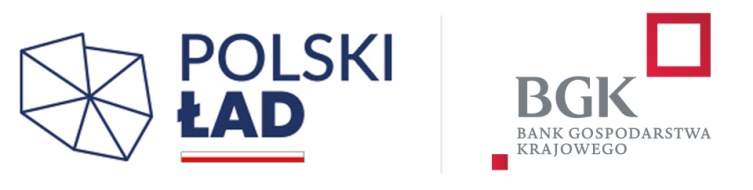 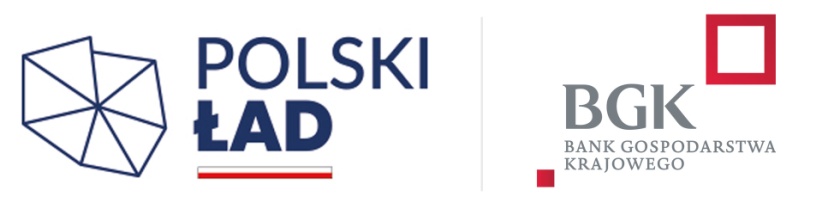 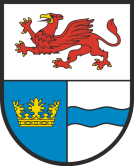 Specyfikacja Warunków ZamówieniaZAMAWIAJĄCY:Powiat Gryfińskiul. Sprzymierzonych 4, 74-100 GryfinoZAPRASZA DO ZŁOŻENIA OFERTYW POSTĘPOWANIU O UDZIELENIE ZAMÓWIENIA PUBLICZNEGO PROWADZONY W TRYBIE PODSTAWOWYMna podstawie art. 275 pkt 1 ustawy NA ROBOTY BUDOWLANEO WARTOŚCI ZAMÓWIENIA PONIŻEJ KWOT OKREŚLONYCH W PRZEPISACH WYDANYCH NA PODSTAWIE ART. 3 USTAWY DLA ZADANIA PN.:„Rozbudowa Zakładu Pielęgnacyjno-Opiekuńczo Psychiatrycznego w Nowym Czarnowie Szpitala Powiatowego w Gryfinie”.Nr postępowania RI.272.2.3.2024.SDRządowy Fundusz Polski Ład: Program Inwestycji StrategicznychSPIS TREŚCI: Rozdział I 	Nazwa oraz adres zamawiającego, numer telefonu, adres poczty elektronicznej oraz strony internetowej prowadzonego postępowania. Adres strony internetowej, na której udostępnione będą zmiany i wyjaśnienia treści SWZ oraz inne dokumenty zamówienia bezpośrednio związane z postępowaniem o udzielenie zamówienia; Rozdział II 	Tryb udzielenia zamówienia; Rozdział III	Informacja dotycząca możliwości prowadzenia negocjacji; Rozdział IV 	Opis przedmiotu zamówienia; Rozdział V	Informacja o przewidywanych zamówieniach, o których mowa w art. 214 ust. 1 pkt 7; Rozdział VI 	Termin wykonania zamówienia; Rozdział VII 	Projektowane postanowienia umowy w sprawie zamówienia publicznego, które zostaną wprowadzone do treści umowy; Rozdział VIII 	Informacje o środkach komunikacji elektronicznej. Wymagania techniczne i organizacyjne sporządzania, wysyłania i odbierania korespondencji elektronicznej; Rozdział IX 	Informacje o sposobie komunikowania się zamawiającego z wykonawcami w inny sposób niż przy użyciu środków komunikacji elektronicznej w przypadku zaistnienia jednej z sytuacji określonych w art. 65 ust. 1, art. 66 i art. 69; Rozdział X 	Osoby uprawnione do komunikowania się z wykonawcami; Rozdział XI	Termin związania ofertą; Rozdział XII 	Opis sposobu przygotowania oferty; Rozdział XIII 	Sposób oraz termin składania i otwarcia ofert; Rozdział XIV	Podstawy wykluczenia; Rozdział XV	Warunki udziału w postępowaniu; Rozdział XVI 	Wykaz oświadczeń i dokumentów składanych wraz z ofertą; Rozdział XVII 	Wykaz podmiotowych środków dowodowych składanych na wezwanie; Rozdział XVIII	Wspólne ubieganie się o udzielenie zamówienia; Rozdział XIX	Sposób obliczania ceny; Rozdział XX	Kryteria oceny ofert. Ocena ofert; Rozdział XXI	Informacje o formalnościach jakie muszę zostać dopełnione po wyborze oferty w celu zawarcia umowy w sprawie zamówienia publicznego; Rozdział XXII	Wymagania dotyczące wadium; Rozdział XXIII	Zabezpieczenie należytego wykonania umowy; Rozdział XXIV	ElektromobilnośćRozdział XXV   Pouczenie o środkach ochrony prawnej; Rozdział XXVI	Obowiązek informacyjny wynikający z art. 13 RODO. ZAŁĄCZNIKI: Załącznik nr 1 Formularz oferty; Załącznik nr 2 Oświadczenia;Załącznik nr 3 Oświadczenie o braku przynależności do tej samej grupy kapitałowej;Załącznik nr 4a Wzór umowy; Załącznik nr 4b Wzór umowy; Załącznik nr 5 Przykładowy wzór zobowiązania podmiotu trzeciego; Załącznik nr 6a Wykaz robót budowlanych;Załącznik nr 6b Wykaz usług;Załącznik nr 7a Wykaz osób;Załącznik nr 7b Wykaz osób; Załącznik nr 8 Program Funkcjonalno Użytkowy. ROZDZIAŁ I 	Nazwa oraz adres zamawiającego, numer telefonu, adres poczty elektronicznej oraz strony internetowej prowadzonego postępowania. Adres strony internetowej, na której udostępniane będą zmiany i wyjaśnienia treści SWZ oraz inne dokumenty zamówienia bezpośrednio związane z postępowaniem o udzielenie zamówienia. Zamawiający: Powiat Gryfiński ul. Sprzymierzonych 4, 74-100 Gryfinowww.bip.gryfino.powiat.plNIP: 858-15-63-280REGON: 811683965 Tel. 91/4045000 Adres poczty elektronicznej: e-mail: przetargi@gryfino.powiat.pl Adres strony internetowej prowadzonego postępowania będący również stroną internetową, na której udostępniane będą zmiany i wyjaśnienia treści SWZ oraz inne dokumenty zamówienia bezpośrednio związane z postępowaniem o udzielenie zamówienia:https://platformazakupowa.pl/pn/gryfino_powiatROZDZIAŁ II	Tryb udzielenia zamówienia Postępowanie o udzielenie zamówienia prowadzone jest w trybie podstawowym określonym w przepisach art. 275 pkt. 1) ustawy dnia 11 września 2019 r. Prawo zamówień publicznych, zwanej dalej ustawą.Szacunkowa wartość przedmiotowego zamówienia nie przekracza progów unijnych, o jakich mowa w art. 3 Ustawy. Przedkładając swoją ofertę Wykonawca akceptuje w całości i bez zastrzeżeń warunki stawiane przez Zamawiającego włącznie ze wszystkimi załącznikami, którym podporządkowane jest niniejsze zamówienie. Wykonawcy są zobowiązani dokładnie zapoznać się i zastosować do wszystkich instrukcji, formularzy, warunków i wymagań zawartych w niniejszej SWZ. Wykonawca ponosi wszelkie koszty związane z przygotowaniem i przedłożeniem swojej oferty.Zgodnie z art. 310 pkt 1 ustawy Zamawiający przewiduje możliwość unieważnienia przedmiotowego postępowania, jeżeli środki, które Zamawiający zamierzał przeznaczyć na sfinansowanie całości lub części zamówienia, nie zostały mu przyznane w ramach programu dofinansowującego. Ponadto, w przypadku braku możliwości wyboru wykonawcy robót (Zadanie 1), zlecenie nadzoru inwestorskiego (Zadanie 2) nie będzie leżało w interesie publicznym, czego nie można było wcześniej przewidzieć, a zatem wystąpiła istotna zmiana okoliczności wynikająca z art. 255 pkt 5 ustawy.ROZDZIAŁ III 	Informacja dotycząca możliwości prowadzenia negocjacjiZamawiający przewiduje wybór najkorzystniejszej oferty bez przeprowadzenia negocjacji. ROZDZIAŁ IV	Opis przedmiotu zamówienia Przedmiotem zamówienia jest „Rozbudowa Zakładu Pielęgnacyjno-Opiekuńczo Psychiatrycznego w Nowym Czarnowie Szpitala Powiatowego w Gryfinie”. Przedmiotowe zadanie będzie dofinansowane z Rządowego Funduszu Polski Ład: Program Inwestycji Strategicznych - edycja 8.Zamówienie jest podzielone na części i obejmuje:Zadanie I (I część zamówienia): „Rozbudowa Zakładu Pielęgnacyjno-Opiekuńczo Psychiatrycznego w Nowym Czarnowie w formule zaprojektuj i wybuduj”Zadanie II (II część zamówienia): Nadzór inwestorski nad realizacją zadania pn. „Rozbudowa Zakładu Pielęgnacyjno-Opiekuńczo Psychiatrycznego w Nowym Czarnowie w formule zaprojektuj i wybuduj”Zamawiający dopuszcza możliwość składania ofert częściowych. Zamawiający dopuszcza składanie ofert przez jednego oferenta maksymalnie na jedno zadanie, zgodnie z formularzami ofert 1a, 1b.Zadanie I (I część zamówienia) obejmuje 3 etapy:Etap I zamówienia, obejmujący wykonanie kompletnej dokumentacji projektowo-kosztorysowej, w tym dokumentacji projektowej i innych opracowań szczegółowo opisanych w § 7 ust. 2 umowy stanowiącej załącznik nr 4a do SWZ, Etap II zamówienia, obejmujący: wykonanie robót budowlanych, na podstawie uzyskanego pozwolenia na budowę,sprawowanie nadzoru autorskiego w trakcie realizowanych robót budowlanych, prowadzonych na podstawie dokumentacji projektowo – kosztorysowej oraz w razie konieczności nadzoru archeologicznego,przeprowadzenie prób, rozruchu technologicznego oraz wymaganych badań, a także przygotowanie dokumentów niezbędnych do przekazania do użytkowania obiektu powstałego w wyniku przeprowadzonych robót budowlanych,przygotowanie i przekazanie Zamawiającemu kompletnej dokumentacji powykonawczej wraz z instrukcjami obsługi wszystkich zamontowanych w budynku urządzeń i wyposażenia,uzyskanie w imieniu Zamawiającego pozwolenia na użytkowanie obiektu powstałego w wyniku przeprowadzonych robót budowlanych,Etap III obejmujący:dostawę pierwszego wyposażenia – szczegółowy opis przedmiotu zamówienia został określony w załączniku  nr 4 do PFU.montaż pierwszego wyposażenia.Zadanie II (II część zamówienia): obejmuje nadzór inwestorski nad realizacją zadania pn. „Rozbudowa Zakładu Pielęgnacyjno-Opiekuńczo Psychiatrycznego w Nowym Czarnowie w formule zaprojektuj i wybuduj” – szczegółowy opis przedmiotu zamówienia został określony w załączniku nr 1 do wzoru umowy stanowiącym załącznik nr 4b do SWZ.Szczegółowy opis przedmiotu zamówienia został określony za pomocą Programu Funkcjonalno-Użytkowego stanowiącego zał. nr 8, wraz z zapisami umowy stanowiącej załącznik nr 4a (zadanie I) i 4b (zadanie II) do SWZ.Ponadto w związku z położeniem budynku objętego inwestycją Wykonawca zobowiązany jest podjąć niezbędne środki ostrożności i stosować wszelkie zasady bezpieczeństwa przy wykonywaniu prac i dojazdu do budowy, mając na względzie fakt, iż modernizowany budynek leży na terenie Zakładu Pielęgnacyjno-Opiekuńczo Psychiatrycznego , który w trakcie trwania inwestycji będzie normalnie korzystał ze swojej infrastruktury. Wykonawca bezwzględnie musi stosować się do zapisów Instrukcji BIOZ w tym zakresie. Zakład Pielęgnacyjno-Opiekuńczo Psychiatryczny jest miejscem stałego pobytu m.in. osób niepełnosprawnych, w związku z czym zakres zamówienia dodatkowo obejmuje szczególną organizację robót budowlanych w pomieszczeniach polegającą na ustaleniu etapowania prac w formie harmonogramu ustalonego z kierownikiem jednostki.W przypadku gdy Wykonawca w wyniku prowadzonej działalności (zadanie I) jest wytwórcą odpadów innych niż odpady komunalne, jest zobowiązany  do rejestracji w bazie danych o produktach i opakowaniach oraz o gospodarce odpadami (BDO).Wspólny słownik zamówień publicznych (CPV): Zadanie 1 (część I) 71220000-6 Usługi w zakresie projektowania architektonicznego71320000-7 - Usługi inżynieryjne w zakresie projektowania45000000-7 Roboty budowlane 45100000-8 Przygotowanie terenu pod budowę45200000-9 Roboty budowlane w zakresie wznoszenia kompletnych obiektów budowlanych lub ich części oraz roboty w zakresie inżynierii lądowej i wodnej45300000-0 Roboty instalacyjne w budynkach45400000-1 Roboty wykończeniowe w zakresie obiektów budowlanych45231000-5 - Roboty budowlane w zakresie budowy rurociągów, ciągów komunikacyjnych i linii energetycznych 33190000-1 – Różne urządzenia oraz produkty medyczneZadanie 2 (część II) 71247000-1 – Nadzór nad robotami budowlanymi.Na podstawie art. 95 Ustawy Zamawiający wymaga zatrudnienia przez Wykonawcę, w trakcie realizacji zamówienia, na podstawie umowy o pracę operatorów sprzętu oraz osoby wykonujące roboty ziemne,  izolacyjne, montażowe a także roboty instalacyjne i wykończeniowe jeżeli wykonywanie tych czynności polega na wykonywaniu pracy w rozumieniu art. 22 § 1 Ustawy z dnia 26 czerwca 1974 r. Kodeks pracy (Dz. U. z 2019 r., poz. 1040 ze zm.) z wyłączeniem osób posiadających uprawnienia budowlane, do kierowania i nadzorowania robót. Szczegółowe wymagania dotyczące realizacji oraz egzekwowania wymogu zatrudnienia na podstawie stosunku pracy zostały określone we wzorze umowy stanowiącym Załącznik nr 4 do SWZ.Zamawiający nie przewiduje obowiązku osobistego wykonania przez wykonawcę kluczowych zadań zgodnie z art. 60 Ustawy i art. 121 Ustawy. Zamawiający nie przewiduje zatrudnienia w zakresie określonym w art. 96 Ustawy. Zamawiający nie zastrzega możliwości ubiegania się o udzielenie zamówienia wyłącznie przez wykonawców, o których mowa w art. 94 Ustawy. Zamawiający wymaga, aby w przypadku powierzenia części zamówienia podwykonawcom, wykonawca wskazał w ofercie części zamówienia, których wykonanie zamierza powierzyć podwykonawcom oraz podał nazwy ewentualnych podwykonawców, jeżeli są znani. Powołanie się w dokumentacji na określonych producentów, wykonawców i dostawców ma charakter przykładowy i dotyczy wyłącznie parametrów technicznych i charakterystyki urządzeń i materiałów przyjętych w dokumentacji (wynikających z rozwiązań projektowych) i nie jest zobowiązaniem do wyboru tych producentów jako dostawców i wykonawców. Dopuszcza się w tym zakresie rozwiązania równoważne, tj. posiadające parametry techniczne nie gorsze niż wymagane w dokumentacji postępowania. W przypadku zaoferowania rozwiązań równoważnych na wykonawcy spoczywa obowiązek wykazania równoważności oferowanych rozwiązań. W przypadku wystąpienia w dokumentacji postępowania odniesień do norm, europejskich ocen technicznych, aprobat, specyfikacji technicznych i systemów referencji technicznych, o których mowa w art. 101 ust. 1 pkt 2 oraz ust. 3 Ustawy, dopuszcza się rozwiązania równoważne pod warunkiem, że wykonawca udowodni w ofercie, w szczególności za pomocą przedmiotowych środków dowodowych, o których mowa w art. 104-107 Ustawy, że proponowane rozwiązania w równoważnym stopniu spełniają wymagania określone w opisie przedmiotu zamówienia. Ilekroć w opisie przedmiotu zamówienia występują odniesienia do norm, europejskich ocen technicznych, aprobat, specyfikacji technicznych i systemów referencji technicznych dodaje się po ich brzmieniu zwrot „lub równoważne”. Wykonawca, który powołuje się na rozwiązania równoważne, jest zobowiązany wykazać, że oferowane przez niego rozwiązanie spełnia wymagania określone przez zamawiającego. W takim przypadku, wykonawca załącza do oferty wykaz rozwiązań równoważnych wraz z jego opisem lub normami. Zamawiający nie wymaga przeprowadzenia przez wykonawcę wizji lokalnej lub sprawdzenia przez niego dokumentów niezbędnych do realizacji zamówienia, o których mowa w art. 131 ust. 2 Ustawy.Zamawiający nie przewiduje zawierania umowy ramowej. Zamawiający nie przewiduje zastosowania aukcji elektronicznej. Rozliczenia między zamawiającym a wykonawcom prowadzone będą wyłącznie w polskiej walucie. ROZDZIAŁ V 	Informacja o przewidywanych zamówieniach, o których mowa w art. 214 ust. 1 pkt 7 lub 8Zamawiający nie przewiduje możliwości udzielenia zamówień, o których mowa w art. 214 ust. 1 pkt. 7 Ustawy.Zamawiający nie przewiduje/przewiduje możliwość udzielenia zamówień, o których mowa w art. 214 ust. 1 pkt. 8 Ustawy.ROZDZIAŁ VI	 Termin wykonania zamówienia. Termin wykonania zamówienia: I zadanie: 18 miesięcy od daty zawarcia umowy. II zadanie: Planowany termin zakończenia realizacji umowy:  18 miesięcy od dnia zawarcia umowy.Wykonawca będzie odpowiedzialny wobec zamawiającego z tytułu rękojmi za wady przedmiotu umowy, przez co najmniej 48 miesięcy. Okres rękojmi rozpoczyna się z dniem podpisania protokołu końcowego odbioru robót. Niezależnie od uprawnień z tytułu rękojmi wykonawca udzieli zamawiającemu gwarancji jakości na przedmiot umowy. Okres gwarancji wynosi minimum 48 miesięcy, licząc od dnia podpisania protokołu końcowego odbioru robót. Okres obowiązywania rękojmi i gwarancji stanowi jedno z kryteriów oceny ofert. (I zadanie)ROZDZIAŁ VII	Projektowane postanowienia umowy w sprawie zamówienia publicznego, które zostaną wprowadzone do treści umowy. Istotne postanowienia umowy, która zostanie zawarta z wykonawcą, którego oferta zostanie wybrana, jako najkorzystniejsza zawiera załącznik nr 4a i 4b do SWZ. Zawarta umowa będzie jawna i będzie podlegała udostępnieniu na zasadach określonych w przepisach o dostępie do informacji publicznej. Ewentualne zmiany dokonane przez wykonawcę we wzorze umowy nie będą przez zamawiającego uwzględnione. Wymagania dotyczące umowy o podwykonawstwo, których niespełnienie spowoduje zgłoszenie przez zamawiającego odpowiednio zastrzeżeń lub sprzeciwu, zawarte są w projekcie umowy stanowiącej załącznik nr 4a i 4b do SWZ. Zamawiający nie przewiduje udzielania zaliczek. Wykonawca najpóźniej przed podpisaniem umowy ma obowiązek przedłożyć Zamawiającemu dokumenty, o których mowa w SWZ, w szczególności: umowę konsorcjum, o której mowa w rozdziale XVIII pkt. 6 SWZ. ROZDZIAŁ VIII	Informacje o środkach komunikacji elektronicznej. Wymagania techniczne i organizacyjne sporządzania, wysyłania i odbierania korespondencji elektronicznejKomunikacja w postępowaniu o udzielenie zamówienia, w tym składanie ofert, wymiana informacji oraz przekazywanie dokumentów lub oświadczeń między zamawiającym a wykonawcą, z uwzględnieniem wyjątków określonych w ustawie, odbywa się przy użyciu środków komunikacji elektronicznej. Przez środki komunikacji elektronicznej rozumie się środki komunikacji elektronicznej zdefiniowane w ustawie z dnia 18 lipca 2002 r. o świadczeniu usług drogą elektroniczną (Dz. U. z 2020r. poz. 344 t.j.). Postępowanie prowadzone jest w języku polskim w formie elektronicznej za pośrednictwem serwisu platformazakupowa.pl pod adresem https://platformazakupowa.pl/pn/gryfino_powiatZamawiający zaleca, aby komunikacja między zamawiającym a Wykonawcami, w tym wszelkie oświadczenia, wnioski, zawiadomienia oraz informacje, przekazywane były za pośrednictwem platformazakupowa.pl i formularza „Wyślij wiadomość do zamawiającego” znajdującego się na stronie danego postępowania. Za datę przekazania (wpływu) oświadczeń, wniosków, zawiadomień oraz informacji przyjmuje się datę ich przesłania za pośrednictwem platformazakupowa.pl poprzez kliknięcie przycisku „Wyślij wiadomość do zamawiającego”, po których pojawi się komunikat, że wiadomość została wysłana do zamawiającego. Zamawiający dopuszcza opcjonalnie, w wyjątkowych sytuacjach np. awarii systemu, komunikację za pośrednictwem poczty elektronicznej. Adres poczty elektronicznej osoby uprawnionej do kontaktu z Wykonawcami: przetargi@gryfino.powiat.pl Zamawiający będzie przekazywał wykonawcom informacje za pośrednictwem platformazakupowa.pl. Informacje dotyczące odpowiedzi na pytania, zmiany specyfikacji, zmiany terminu składania i otwarcia ofert Zamawiający będzie zamieszczał na platformie w sekcji “Komunikaty”. Korespondencja, której zgodnie z obowiązującymi przepisami adresatem jest konkretny Wykonawca, będzie przekazywana za pośrednictwem platformazakupowa.pl do konkretnego wykonawcy.Wykonawca, jako podmiot profesjonalny, ma obowiązek sprawdzania komunikatów i wiadomości bezpośrednio na platformazakupowa.pl przesłanych przez zamawiającego, gdyż system powiadomień może ulec awarii lub powiadomienie może trafić do folderu SPAM.Zamawiający, zgodnie z § 11 ust. 2 rozporządzenia Prezesa Rady Ministrów z dnia 30 grudnia 2020 r. w sprawie sposobu sporządzania i przekazywania informacji oraz wymagań technicznych dla dokumentów elektronicznych oraz środków komunikacji elektronicznej w postępowaniu o udzielenie zamówienia publicznego lub konkursie zamieszcza wymagania dotyczące specyfikacji połączenia, formatu przesyłanych danych oraz szyfrowania i oznaczania czasu przekazania i odbioru danych za pośrednictwem platformazakupowa.pl, tj.:stały dostęp do sieci Internet o gwarantowanej przepustowości nie mniejszej niż 512 kb/s,komputer klasy PC lub MAC o następującej konfiguracji: pamięć min. 2 GB Ram, procesor Intel IV 2 GHZ lub równoważny a także każda jego nowsza wersja, jeden z systemów operacyjnych - MS Windows 7, Mac Os x 10 4, Linux, lub ich nowsze wersje,zainstalowana dowolna przeglądarka internetowa, w przypadku Internet Explorer minimalnie wersja 10 0.,włączona obsługa JavaScript,zainstalowany program Adobe Acrobat Reader lub inny obsługujący format plików .pdf,platformazakupowa.pl działa według standardu przyjętego w komunikacji sieciowej - kodowanie UTF8,oznaczenie czasu odbioru danych przez platformę zakupową stanowi datę oraz dokładny czas (hh:mm:ss) generowany wg. czasu lokalnego serwera synchronizowanego z zegarem Głównego Urzędu Miar.Wykonawca, przystępując do niniejszego postępowania o udzielenie zamówienia publicznego:akceptuje warunki korzystania z platformazakupowa.pl określone w Regulaminie zamieszczonym na stronie internetowej pod linkiem https://platformazakupowa.pl/strona/1-regulamin w zakładce „Regulamin" oraz uznaje go za wiążący,zapoznał i stosuje się do Instrukcji składania ofert/wniosków dostępnej pod linkiem https://drive.google.com/file/d/1Kd1DttbBeiNWt4q4slS4t76lZVKPbkyD/viewZamawiający nie ponosi odpowiedzialności za złożenie oferty w sposób niezgodny z Instrukcją korzystania z platformazakupowa.pl, w szczególności za sytuację, gdy zamawiający zapozna się z treścią oferty przed upływem terminu składania ofert (np. złożenie oferty w zakładce „Wyślij wiadomość do zamawiającego”).  Taka oferta zostanie uznana przez Zamawiającego za ofertę handlową i nie będzie brana pod uwagę w przedmiotowym postępowaniu, ponieważ nie został spełniony obowiązek narzucony w art. 221 Ustawy Prawo Zamówień Publicznych.Zamawiający informuje, że instrukcje korzystania z platformazakupowa.pl dotyczące w szczególności logowania, składania wniosków o wyjaśnienie treści SWZ, składania ofert oraz innych czynności podejmowanych w niniejszym postępowaniu przy użyciu platformazakupowa.pl znajdują się w zakładce „Instrukcje dla Wykonawców" na stronie internetowej pod adresem: https://platformazakupowa.pl/strona/45-instrukcjeOfertę, oświadczenie, o którym mowa w art. 125 ust. 1 Ustawy (szczegółowy opis w Rozdziale XVI oraz XVII), składa się pod rygorem nieważności, w: formie elektronicznej (do zachowania elektronicznej formy czynności prawnej wystarcza złożenie oświadczenia woli w postaci elektronicznej i opatrzenie go kwalifikowanym podpisem elektronicznym - art. 781 § 1 k.c.). lub w postaci elektronicznej opatrzonej podpisem zaufanym, o którym mowa w ustawie z dnia 17 lutego 2005 r. o informatyzacji działalności podmiotów realizujących zadania publiczne (Dz. U. z 2020 r. poz. 346, z późn. zm.) lub podpisem osobistym, o którym mowa w ustawie z dnia z dnia 6 sierpnia 2010 r. o dowodach osobistych (Dz. U. z 2020 r. poz. 332 z późn. zm.). Ofertę, oświadczenie, o którym mowa w art. 125 ust. 1 Ustawy, podmiotowe środki dowodowe, w tym oświadczenie, o którym mowa w art. 117 ust. 4 Ustawy, oraz zobowiązanie podmiotu udostępniającego zasoby, o którym mowa w art. 118 ust. 3 Ustawy, zwane dalej "zobowiązaniem podmiotu udostępniającego zasoby", przedmiotowe środki dowodowe, pełnomocnictwo, dokumenty, o których mowa w art. 94 ust. 2 Ustawy, sporządza się w postaci elektronicznej, w formatach danych określonych w przepisach wydanych na podstawie art. 18 ustawy z dnia 17 lutego 2005 r. o informatyzacji działalności podmiotów realizujących zadania publiczne. Dopuszczalne formaty plików służących przesyłowi danych w postępowaniu określone są w załączniku nr 2 do rozporządzenia Rady Ministrów z dnia 12 kwietnia 2012 r. w sprawie Krajowych Ram Interoperacyjności, minimalnych wymagań dla rejestrów publicznych i wymiany informacji w postaci elektronicznej oraz minimalnych wymagań dla systemów teleinformatycznych. Zamawiający rekomenduje formaty: png, .jpg, .jpeg,  .doc, .docx, .xls, .xlsx, .ppt, .pptx, .odt, .ods, .odp, .pdf, .txt, .rtf, .zip, .7Z, .dwg, .dxf, .dwf, .pades, .xades , ze szczególnym zaleceniem używania formatu .pdf i podpisu typu PAdES.Podmiotowe środki dowodowe, w tym oświadczenie, o którym mowa w art. 117 ust. 4 Ustawy PZP oraz zobowiązanie podmiotu udostępniającego zasoby, przedmiotowe środki dowodowe, dokumenty, o których mowa w art. 94 ust. 2 Ustawy, niewystawione przez upoważnione podmioty, oraz pełnomocnictwo przekazuje się w postaci elektronicznej i opatruje się kwalifikowanym podpisem elektronicznym, podpisem zaufanym lub podpisem osobistym. W przypadku, gdy podmiotowe środki dowodowe, w tym oświadczenie, o którym mowa w art. 117 ust. 4 Ustawy, oraz zobowiązanie podmiotu udostępniającego zasoby, przedmiotowe środki dowodowe, dokumenty, o których mowa w art. 94 ust. 2 Ustawy, niewystawione przez upoważnione podmioty lub pełnomocnictwo, zostały sporządzone jako dokument w postaci papierowej i opatrzone własnoręcznym podpisem, przekazuje się cyfrowe odwzorowanie tego dokumentu opatrzone kwalifikowanym podpisem elektronicznym, podpisem zaufanym lub podpisem osobistym, poświadczającym zgodność cyfrowego odwzorowania z dokumentem w postaci papierowej. Poświadczenia zgodności cyfrowego odwzorowania z dokumentem w postaci papierowej, o którym mowa w pkt. 5, dokonuje w przypadku: podmiotowych środków dowodowych - odpowiednio wykonawca, wykonawca wspólnie ubiegający się o udzielenie zamówienia, podmiot udostępniający zasoby lub podwykonawca, w zakresie podmiotowych środków dowodowych, które każdego z nich dotyczą; przedmiotowego środka dowodowego, dokumentu, o którym mowa w art. 94 ust. 2 Ustawy, oświadczenia, o którym mowa w art. 117 ust. 4 Ustawy, lub zobowiązania podmiotu udostępniającego zasoby - odpowiednio wykonawca lub wykonawca wspólnie ubiegający się o udzielenie zamówienia; pełnomocnictwa - mocodawca. Poświadczenia zgodności cyfrowego odwzorowania z dokumentem w postaci papierowej, o którym mowa w pkt. 5 może dokonać również notariusz. W przypadku przekazywania w postępowaniu dokumentu elektronicznego w formacie poddającym dane kompresji (np. .zip, .7Z ), opatrzenie pliku zawierającego skompresowane dokumenty kwalifikowanym podpisem elektronicznym, podpisem zaufanym lub podpisem osobistym, jest równoznaczne z opatrzeniem wszystkich dokumentów zawartych w tym pliku odpowiednio kwalifikowanym podpisem elektronicznym, podpisem zaufanym lub podpisem osobistym.  Zamawiający zaleca jednak podpisanie każdego z dokumentów odrębnie i dopiero poddanie plików kompresji (spakowania do archiwum).Inne ważne informacje:zamawiający w składanych ofertach zaleca stosowanie formatu .pdf;w zakresie kwalifikowanego podpisu elektronicznego:ze względu na niskie ryzyko naruszenia integralności pliku oraz łatwiejszą weryfikację podpisu zamawiający zaleca, w miarę możliwości, przekonwertowanie plików składających się na ofertę na rozszerzenie .pdf i opatrzenie ich podpisem kwalifikowanym w formacie PAdES (podpis ten jest zagnieżdżany w podpisywanym dokumencie);pliki w innych formatach niż PDF zaleca się opatrzyć podpisem w formacie XAdES o typie zewnętrznym. Wykonawca powinien pamiętać, aby plik z podpisem przekazywać łącznie z dokumentem podpisywanym;zamawiający rekomenduje wykorzystanie podpisu z kwalifikowanym znacznikiem czasu;Zamawiający zaleca, aby w przypadku podpisywania pliku przez kilka osób, stosować podpisy tego samego rodzaju. Podpisywanie różnymi rodzajami podpisów np. osobistym i kwalifikowanym może doprowadzić do problemów w weryfikacji plików na etapie badania ofert;Zamawiający zwraca uwagę na ograniczenia wielkości plików podpisywanych profilem zaufanym, który wynosi maksymalnie 10MB, oraz na ograniczenie wielkości plików podpisywanych w aplikacji eDoApp służącej do składania podpisu osobistego, który wynosi maksymalnie 5MB.ROZDZIAŁ IX	Informacje o sposobie komunikowania się zamawiającego z wykonawcami w inny sposób niż przy użyciu środków komunikacji elektronicznej w przypadku zaistnienia jednej z sytuacji określonych w art. 65 ust. 1, art. 66 i art. 69. Nie dotyczy. ROZDZIAŁ X 	Osoby uprawnione do komunikowania się w wykonawcami. Zamawiający urzęduje w następujących dniach (pracujących) od poniedziałku do piątku w godzinach od 7.30 do 15.30. Zamawiający nie przewiduje zwoływania zebrania wykonawców.Osobą uprawnioną do kontaktu z Wykonawcami jest:w sprawach proceduralnych: p. Mateusz Diakowski tel. 91/40 45 000 w. 217w sprawach merytorycznych: p. Marcin Wypchło tel. 91/40 45 000 wew. 249 Wykonawca może zwrócić się do zamawiającego z wnioskiem o wyjaśnienie treści SWZ. Zamawiający jest obowiązany udzielić wyjaśnień niezwłocznie, jednak nie później niż na 2 dni przed upływem terminu składania ofert, pod warunkiem, że wniosek o wyjaśnienie treści SWZ wpłynął do zamawiającego nie później niż na 4 dni przed upływem terminu składania ofert. Jeżeli zamawiający nie udzieli wyjaśnień w terminie, o którym mowa w pkt. 5, przedłuża termin składania ofert o czas niezbędny do zapoznania się wszystkich zainteresowanych wykonawców z wyjaśnieniami niezbędnymi do należytego przygotowania i złożenia ofert. W przypadku, gdy wniosek o wyjaśnienie treści SWZ nie wpłynął w terminie, o którym mowa w pkt. 5, zamawiający nie ma obowiązku udzielania wyjaśnień SWZ oraz obowiązku przedłużenia terminu składania ofert. Przedłużenie terminu składania ofert, nie wpływa na bieg terminu składania wniosku o wyjaśnienie treści SWZ. Treść zapytań wraz z wyjaśnieniami zamawiający udostępnia na stronie internetowej prowadzonego postępowania, bez ujawniania źródła zapytania. W uzasadnionych przypadkach zamawiający może przed upływem terminu składania ofert zmienić treść specyfikacji warunków zamówienia. Dokonaną zmianę treści SWZ zamawiający udostępnia na stronie internetowej prowadzonego postępowania.   Jeżeli w wyniku zmiany treści SWZ nieprowadzącej do zmiany treści ogłoszenia o zamówieniu jest niezbędny dodatkowy czas na wprowadzenie zmian w ofertach, zamawiający przedłuża termin składania ofert i zamieszcza informację na Platformie. ROZDZIAŁ XI 	Termin związania ofertą. Wykonawca jest związany ofertą 30 dni od dnia upływu terminu na składanie ofert, tj. do dnia 17 września 2024 r.,przy czym pierwszym dniem terminu związania ofertą jest dzień, w którym upływa termin składania ofert. Szczegółowe informacje dotyczące terminu związania ofertą określono w przepisach m.in. art. 307 Ustawy. ROZDZIAŁ XII 	Opis sposobu przygotowania oferty Oferta musi być sporządzona na Formularzu ofertowym stanowiącym załącznik nr 1a i 1b do SWZ. Wraz z ofertą wykonawca jest zobowiązany złożyć dokumenty wskazane w Rozdziale XVI. Treść oferty musi być zgodna z wymaganiami zamawiającego określonymi w dokumentach zamówienia. Wykonawca może złożyć tylko jedną ofertę.Oferta może być złożona tylko do upływu terminu składania ofert. Do upływu terminu składania ofert wykonawca może wycofać ofertę. Oferta oraz pozostałe oświadczenia i dokumenty, dla których zamawiający określił wzory w formie formularzy zamieszczonych w załącznikach do SWZ, powinny być sporządzone zgodnie z tymi wzorami, co do treści. Oferta musi być sporządzona czytelnie, w języku polskim. Podmiotowe środki dowodowe, przedmiotowe środki dowodowe oraz inne dokumenty lub oświadczenia, sporządzone w języku obcym przekazuje się wraz z tłumaczeniem na język polski. W przypadku gdy podmiotowe środki dowodowe, przedmiotowe środki dowodowe, inne dokumenty, w tym dokumenty, o których mowa w art. 94 ust. 2 Ustawy lub dokumenty potwierdzające umocowanie do reprezentowania odpowiednio wykonawcy, wykonawców wspólnie ubiegających się o udzielenie zamówienia publicznego, podmiotu udostępniającego zasoby na zasadach określonych w art. 118 Ustawy lub podwykonawcy niebędącego podmiotem udostępniającym zasoby na takich zasadach, zostały wystawione przez upoważnione podmioty inne niż wykonawca, wykonawca wspólnie ubiegający się o udzielenie zamówienia, podmiot udostępniający zasoby lub podwykonawca, jako dokument elektroniczny, przekazuje się ten dokument. W przypadku gdy podmiotowe środki dowodowe, przedmiotowe środki dowodowe, inne dokumenty, w tym dokumenty, o których mowa w art. 94 ust. 2 Ustawy, lub dokumenty potwierdzające umocowanie do reprezentowania, zostały wystawione przez upoważnione podmioty jako dokument w postaci papierowej, przekazuje się cyfrowe odwzorowanie tego dokumentu opatrzone kwalifikowanym podpisem elektronicznym, podpisem zaufanym lub podpisem osobistym, poświadczające zgodność cyfrowego odwzorowania z dokumentem w postaci papierowej. Upoważnienie do podpisania oferty winno być dołączone do oferty, o ile nie wynika to z innych dokumentów załączonych do oferty (np. z odpisu z rejestru sądowego, zaświadczenia o wpisie do CEIDG). Postępowanie o udzielenie zamówienia jest jawne. Nie ujawnia się informacji stanowiących tajemnicę przedsiębiorstwa w rozumieniu przepisów ustawy z dnia 16 kwietnia 1993 r. o zwalczaniu nieuczciwej konkurencji (Dz. U. z 2020 r. poz. 1913 t.j.), zwaną dalej ustawą z.n.k, jeżeli wykonawca, wraz z przekazaniem takich informacji, zastrzegł, że nie mogą być one udostępniane oraz wykazał, że zastrzeżone informacje stanowią tajemnicę przedsiębiorstwa. Wykonawca nie może zastrzec informacji, o których mowa w Rozdziale XII pkt 7 SWZ. W przypadku gdy dokumenty elektroniczne w postępowaniu, przekazywane przy użyciu środków komunikacji elektronicznej, zawierają informacje stanowiące tajemnicę przedsiębiorstwa w rozumieniu przepisów ustawy z.n.k, wykonawca, w celu utrzymania w poufności tych informacji, przekazuje je w wydzielonym i odpowiednio oznaczonym pliku: Wykonawca załączając plik oznacza, czy jest on jawny, oraz czy zawiera dane osobowe; W przypadku oznaczenia pliku, jako niejawny wykonawca zobowiązany jest wykazać, że zastrzeżone informacje stanowią tajemnicę przedsiębiorstwa. Wykonawca poniesie wszelkie koszty związane z przygotowaniem i złożeniem oferty. Zamawiający nie przewiduje zwrotu kosztów udziału w postępowaniu. Zamawiający nie dopuszcza składania ofert wariantowych. Oferta musi obejmować całość zamówienia, nie dopuszcza się składania ofert częściowych. Zamawiający nie przewiduje złożenia ofert w postaci katalogów elektronicznych lub dołączania katalogów elektronicznych do oferty, w sytuacji określonej w art. 93 ustawy. ROZDZIAŁ XIII 	Sposób oraz termin składania i otwarcia ofert Ofertę, pod rygorem nieważności, należy złożyć w formie elektronicznej podpisanej kwalifikowanym podpisem elektronicznym lub w postaci elektronicznej opatrzonej podpisem zaufanym lub podpisem osobistym wraz z wymaganymi dokumentami.Ofertę należy umieścić na stronie internetowej prowadzonego postępowania platformazakupowa.pl pod adresem :https://platformazakupowa.pl/pn/gryfino_powiatw terminie do dnia 19 sierpnia  2024 r. do godziny 12.00Ofertę należy przygotować z należytą starannością dla podmiotu ubiegającego się o udzielenie zamówienia publicznego i zachowaniem odpowiedniego odstępu czasu do zakończenia przyjmowania ofert/wniosków. Sugerujemy złożenie oferty na 24 godziny przed terminem składania ofert/wniosków.Do oferty należy dołączyć wszystkie wymagane w SWZ dokumenty.Po wypełnieniu Formularza składania oferty lub wniosku i dołączenia wszystkich wymaganych załączników należy kliknąć przycisk „Przejdź do podsumowania”.Za datę złożenia oferty przyjmuje się datę jej przekazania w systemie (platformie) w drugim kroku składania oferty poprzez kliknięcie przycisku “Złóż ofertę” i wyświetlenie się komunikatu, że oferta została zaszyfrowana i złożona.Szczegółowa instrukcja dla Wykonawców dotycząca złożenia, zmiany i wycofania oferty znajduje się na stronie internetowej pod adresem:  https://platformazakupowa.pl/strona/45-instrukcje w sekcji „Składanie ofert w postępowaniach”Otwarcie ofert nastąpi w dniu 19 sierpnia 2024 o godzinie 12.30 Otwarcie ofert jest jawne. Zamawiający najpóźniej przed otwarciem ofert, udostępnia na stronie internetowej prowadzonego postępowania informację o kwocie, jaką zamierza się przeznaczyć na sfinansowanie zamówienia. Zamawiający, niezwłocznie po otwarciu ofert, udostępnia na stronie internetowej prowadzonego postępowania informacje o: nazwach albo imionach i nazwiskach oraz siedzibach lub miejscach prowadzonej działalności gospodarczej albo miejscach zamieszkania wykonawców, których oferty zostały otwarte; cenach lub kosztach zawartych w ofertach. W przypadku awarii systemu, która powoduje brak możliwości otwarcia ofert w terminie określonym przez zamawiającego, otwarcie ofert następuje niezwłocznie po usunięciu awarii. Zamawiający informuje o zmianie terminu otwarcia ofert na stronie internetowej prowadzonego postępowania. ROZDZIAŁ XIV 	Podstawy wykluczenia Z postępowania o udzielenie zamówienia wyklucza się wykonawców, w stosunku do których zachodzi którakolwiek z okoliczności wskazanych: w art. 108 ust. 1 Ustawy; w art. 109 ust. 1 pkt. 4 Ustawy, tj.: w stosunku do którego otwarto likwidację, ogłoszono upadłość, którego aktywami zarządza likwidator lub sąd, zawarł układ z wierzycielami, którego działalność gospodarcza jest zawieszona albo znajduje się on w innej tego rodzaju sytuacji wynikającej z podobnej procedury przewidzianej w przepisach miejsca wszczęcia tej procedury;Wykluczenie wykonawcy następuje zgodnie z art. 111 Ustawy (odnośnie podstaw, których dotyczy). Wykonawca nie podlega wykluczeniu w okolicznościach określonych w art. 108 ust. 1 pkt 1, 2 i 5 Ustawy lub art. 109 ust. 1 pkt. 4  Ustawy, jeżeli udowodni zamawiającemu, że spełnił łącznie następujące przesłanki: naprawił lub zobowiązał się do naprawienia szkody wyrządzonej przestępstwem, wykroczeniem lub swoim nieprawidłowym postępowaniem, w tym poprzez zadośćuczynienie pieniężne; wyczerpująco wyjaśnił fakty i okoliczności związane z przestępstwem, wykroczeniem lub swoim nieprawidłowym postępowaniem oraz spowodowanymi przez nie szkodami, aktywnie współpracując odpowiednio z właściwymi organami, w tym organami ścigania, lub zamawiającym; podjął konkretne środki techniczne, organizacyjne i kadrowe, odpowiednie dla zapobiegania dalszym przestępstwom, wykroczeniom lub nieprawidłowemu postępowaniu, w szczególności: zerwał wszelkie powiązania z osobami lub podmiotami odpowiedzialnymi za nieprawidłowe postępowanie wykonawcy, zreorganizował personel, wdrożył system sprawozdawczości i kontroli, utworzył struktury audytu wewnętrznego do monitorowania przestrzegania przepisów, wewnętrznych regulacji lub standardów, wprowadził wewnętrzne regulacje dotyczące odpowiedzialności i odszkodowań za nieprzestrzeganie przepisów, wewnętrznych regulacji lub standardów. Zamawiający ocenia, czy podjęte przez wykonawcę czynności, o których mowa w pkt. 3, są wystarczające do wykazania jego rzetelności, uwzględniając wagę i szczególne okoliczności czynu wykonawcy. Jeżeli podjęte przez wykonawcę czynności, o których mowa w pkt. 3, nie są wystarczające do wykazania jego rzetelności, zamawiający wyklucza wykonawcę. Na podstawie art. 7 ust. 1 ustawy z dnia 13 kwietnia 2022 r. o szczególnych rozwiązaniach w zakresie przeciwdziałania wspieraniu agresji na Ukrainę oraz służących ochronie bezpieczeństwa narodowego, z postępowania o udzielenie zamówienia publicznego prowadzonego na podstawie ustawy PZP wyklucza się: 1) wykonawcę wymienionego w wykazach określonych w rozporządzeniu 765/2006 i rozporządzeniu 269/2014 albo wpisanego na listę na podstawie decyzji w sprawie wpisu na listę rozstrzygającej o zastosowaniu środka, o którym mowa w art. 1 pkt 3 ustawy z dnia 13 kwietnia 2022 r. o szczególnych rozwiązaniach w zakresie przeciwdziałania wspieraniu agresji na Ukrainę oraz służących ochronie bezpieczeństwa narodowego; 2) wykonawcę, którego beneficjentem rzeczywistym w rozumieniu ustawy z dnia 1 marca 2018 r. o przeciwdziałaniu praniu pieniędzy oraz finansowaniu terroryzmu jest osoba wymieniona w wykazach określonych w rozporządzeniu 765/2006 i rozporządzeniu 269/2014 albo wpisana na listę lub będąca takim beneficjentem rzeczywistym od dnia 24 lutego 2022 r., o ile została wpisana na listę na podstawie decyzji w sprawie wpisu na listę rozstrzygającej o zastosowaniu środka, o którym mowa w art. 1 pkt 3 ustawy z dnia 13 kwietnia 2022 r. o szczególnych rozwiązaniach w zakresie przeciwdziałania wspieraniu agresji na Ukrainę oraz służących ochronie bezpieczeństwa narodowego; 3) wykonawcę, którego jednostką dominującą w rozumieniu art. 3 ust. 1 pkt 37 ustawy z dnia 29 września 1994 r. o rachunkowości, jest podmiot wymieniony w wykazach określonych w rozporządzeniu 765/2006 i rozporządzeniu 269/2014 albo wpisany na listę lub będący taką jednostką dominującą od dnia 24 lutego 2022 r., o ile został wpisany na listę na podstawie decyzji w sprawie wpisu na listę rozstrzygającej o zastosowaniu środka, o którym mowa w art. 1 pkt 3 ustawy z dnia 13 kwietnia 2022 r. o szczególnych rozwiązaniach w zakresie przeciwdziałania wspieraniu agresji na Ukrainę oraz służących ochronie bezpieczeństwa narodowego. 6.	Wykluczenie, o którym mowa w pkt 5, następuje na okres trwania tych okoliczności. 7.	W przypadku Wykonawcy wykluczonego na podstawie art. 7 ust. 1 ustawy z dnia 13 kwietnia 2022 r. o szczególnych rozwiązaniach w zakresie przeciwdziałania wspieraniu agresji na Ukrainę oraz służących ochronie bezpieczeństwa narodowego, Zamawiający odrzuca ofertę takiego Wykonawcy.”ROZDZIAŁ XV 	Warunki udziału w postępowaniu 1. O udzielenie zamówienia mogą ubiegać się wykonawcy, którzy: 1) nie podlegają wykluczeniu; 2) spełniający warunki udziału w postępowaniu określone w niniejszej SWZ. 2. Warunki udziału w postępowaniu mogą dotyczyć: 1) zdolności do występowania w obrocie gospodarczym; 2) uprawnień do prowadzenia określonej działalności gospodarczej lub zawodowej, o ile wynika to z odrębnych przepisów; 3) sytuacji ekonomicznej lub finansowej; 4) zdolności technicznej lub zawodowej. Zadanie I 3. O udzielenie zamówienia mogą ubiegać się wykonawcy, którzy spełniają warunki dotyczące: 1) sytuacji ekonomicznej lub finansowej: Zamawiający uzna za spełniony warunek dotyczący sytuacji ekonomicznej lub finansowej, jeżeli wykonawca wykaże że: posiada środki finansowe lub zdolność kredytową w okresie nie wcześniejszym niż 3 miesiące przed jej złożeniem w wysokości nie niższej niż 3 000 000,00 zł (trzy miliony złotych), W przypadku składania oferty wspólnej ww. warunek powinien spełniać w całości jeden z wykonawców wspólnie ubiegających się o udzielenie zamówienia. Jeżeli wykonawca wspiera się potencjałem podmiotu trzeciego w zakresie ww. warunku, warunek ten musi być spełniony w całości przez podmiot, na zasoby którego powołuje się wykonawca. 2) zdolności technicznej lub zawodowej: Zamawiający uzna za spełniony warunek dotyczący zdolności technicznej lub zawodowej jeżeli wykonawca wykaże że: w okresie ostatnich 5 lat przed upływem terminu składania ofert, a jeżeli okres prowadzenia działalności jest krótszy – w tym okresie: a1) wykonali należycie, zgodnie z przepisami prawa budowlanego i prawidłowo ukończyli dwie roboty budowlane polegające na budowie, lub przebudowie dotyczące obiektu kubaturowego użyteczności publicznej o wartości co najmniej 3.000.000,00 zł brutto.Wykonawca nie może sumować powierzchni, zakresu i wartości kilku obiektów budowlanych, (realizowanych w ramach oddzielnych robót budowlanych) dla uzyskania wymaganych zakresów robót i wartości porównywalnych.W przypadku wykonawców wspólnie ubiegających się o udzielenie zamówienia warunek może zostać spełniony co najmniej przez jednego wykonawcę lub łącznie przez wszystkich wykonawców wspólnie ubiegających się o zamówienie.b) dysponuje lub będzie dysponował osobami zdolnymi do wykonania zamówienia w zakresie objętym zamówieniem, tj.: b1) minimum jedną osobą posiadającą uprawnienia do pełnienia samodzielnych funkcji technicznych w budownictwie, tj. do projektowania w specjalności architektonicznej bez ograniczeń i posiadającą doświadczenie zawodowe od 5 lat (przed terminem składania ofert) oraz w pełnieniu samodzielnej funkcji technicznej na stanowisku projektanta  na 1 zadaniu polegającym na wykonaniu  dokumentacji projektowej na budowę, przebudowę lub rozbudowę (zakończonego wydaniem decyzji o pozwolenie na budowę) obiektu szpitalnego. Zamawiający uwzględni tyko zadania zakończone.b2) minimum jedną osobą posiadającą uprawnienia do pełnienia samodzielnych funkcji technicznych w budownictwie, tj. do projektowania w specjalności konstrukcyjno-budowlanej bez ograniczeńb3)minimum jedną osobą posiadającą uprawnienia do pełnienia samodzielnych funkcji technicznych w budownictwie, tj. do projektowania w specjalności instalacyjnej w zakresie sieci, instalacji i urządzeń cieplnych, wentylacyjnych, gazowych, wodociągowych i kanalizacyjnych bez ograniczeń lub odpowiadające im ważne uprawnienia wydane na podstawie wcześniej obowiązujących przepisów uprawniające do projektowania w specjalności instalacyjno-inżynieryjnej w zakresie sieci cieplnych uzbrojenia terenu, wodociągowych i kanalizacyjnych oraz instalacji cieplnych, wentylacyjnych, wodociągowych i kanalizacyjnych b4) minimum jedną osobą posiadającą uprawnienia do pełnienia samodzielnych funkcji technicznych w budownictwie, tj. do projektowania w specjalności instalacyjnej w zakresie sieci, instalacji i urządzeń elektrycznych i elektroenergetycznych bez ograniczeń lub odpowiadające im ważne uprawnienia wydane na podstawie wcześniej obowiązujących przepisów uprawniające do projektowania w specjalności instalacyjnej w zakresie sieci, instalacji i urządzeń elektrycznych i elektroenergetycznych b5) minimum jedną osobą posiadającą uprawnienia do pełnienia samodzielnych funkcji technicznych w budownictwie, tj. do kierowania robotami budowlanymi w specjalności konstrukcyjno-budowlanej bez ograniczeń i posiadającą doświadczenie zawodowe w pełnieniu samodzielnej funkcji technicznej na stanowisku kierownika budowy lub kierownika robót (w rozumieniu ustawy z dnia 7 lipca 1994 roku Prawo budowlane (Dz. U. z 2017 r. poz.1332 z późn. zm.) na 2 zadaniach obejmujących (każde zadanie): wykonanie robót budowlanych o wartości nie mniejszej niż 3 000 000,00 zł polegających na budowie, przebudowie, rozbudowie lub remoncie obiektu kubaturowego użyteczności publicznej, która będzie pełniła funkcję Kierownika Budowy. Zamawiający uwzględni tyko zadania zakończone.b6) minimum jedną osobą posiadającą uprawnienia do pełnienia samodzielnych funkcji technicznych w budownictwie, tj. do kierowania robotami budowlanymi w specjalności instalacyjnej w zakresie sieci, instalacji i urządzeń cieplnych, wentylacyjnych, gazowych, wodociągowych i kanalizacyjnych bez ograniczeń lub odpowiadające im ważne uprawnienia wydane na podstawie wcześniej obowiązujących przepisów uprawniające do kierowania robotami budowlanymi w specjalności instalacyjnej w zakresie instalacji cieplnych, wentylacyjnych, wodociągowych i kanalizacyjnych, która będzie pełniła funkcję Kierownika Robót branży sanitarnej b7) minimum jedną osobą posiadającą uprawnienia do pełnienia samodzielnych funkcji technicznych w budownictwie, tj. do kierowania robotami budowlanymi w specjalności instalacyjnej w zakresie sieci, instalacji i urządzeń elektrycznych i elektroenergetycznych bez ograniczeń lub odpowiadające im ważne uprawnienia wydane na podstawie wcześniej obowiązujących przepisów uprawniające do kierowania robotami budowlanymi w specjalności instalacyjnej w zakresie instalacji i urządzeń elektrycznych, która będzie pełniła funkcję Kierownika Robót branży elektrycznej.Zamawiający, określając wymogi w zakresie posiadanych uprawnień budowlanych, dopuszcza odpowiadające im uprawnienia budowlane wydane obywatelom państw Europejskiego Obszaru Gospodarczego oraz Konfederacji Szwajcarskiej, z zastrzeżeniem art. 12a oraz innych przepisów ustawy Prawo Budowlane (Dz.U. z 2020 r., poz. 1333 z późn. zm.) oraz ustawy z dnia 22 grudnia 2015 r. o zasadach uznawania kwalifikacji zawodowych nabytych w państwach członkowskich Unii Europejskiej (Dz. U. z 2020 r., poz. 220 z późn. zm.) - które pozwalać będą na pełnienie określonych funkcji w zakresie objętym umową. W przypadku wykonawców wspólnie ubiegających się o udzielenie zamówienia warunek może zostać spełniony co najmniej przez jednego wykonawcę lub łącznie przez wszystkich wykonawców wspólnie ubiegających się o zamówienie.Uwaga Uwagi dotyczące warunków opisanych w pkt 3 ppkt 2a: − Roboty budowlane określone w lit. a1) muszą być wykonywane w ramach jednego zadania (umowy);− W przypadku, gdy podmiot trzeci, którego potencjałem wspiera się wykonawca realizował zamówienie, w zakres którego wchodziły roboty budowlane określone w lit. a1) wspólnie z innym podmiotem, nie ubiegającym się o udzielenie zamówienia, zamawiający wymaga, aby podmiot trzeci udostępniający potencjał wykonawcy faktycznie uczestniczył w realizacji ww. zakresu robót budowlanych; − W przypadku, gdy zamówienie, w zakres którego wchodzą roboty budowlane, o jakich mowa w lit. a1) były realizowane przez wykonawcę wspólnie z innym podmiotem, nie ubiegającym się o udzielenie zamówienia, zamawiający wymaga, aby wykonawca składający ofertę w niniejszym postępowaniu faktycznie uczestniczył w realizacji ww. zakresu robót budowlanych; -----------------------------------------------------------------------------------------------------------------------------------------------Zadanie II 3. O udzielenie zamówienia mogą ubiegać się wykonawcy, którzy spełniają warunki dotyczące:2) zdolności technicznej lub zawodowej:Zamawiający uzna za spełniony warunek dotyczący zdolności technicznej lub zawodowej jeżeli wykonawca wykaże że: a) w okresie ostatnich 3 lat przed upływem terminu składania ofert, a jeżeli okres prowadzenia działalności jest krótszy - w tym okresie:a1)  wykonał minimum 2 usługi o charakterze podobnym do przedmiotu zamówienia. Za prace o podobnym charakterze Zamawiający uzna wykonanie usług nadzoru inwestorskiego (w branży ogólnobudowlanej, sanitarnej oraz elektrycznej) nad inwestycjami kubaturowymi użyteczności publicznej o wartości minimum 3.000.000 zł brutto każda. Zamawiający uwzględni tyko zadania zakończone.Wykonawca nie może sumować branż i wartości kilku inwestycji, (realizowanych w ramach oddzielnych robót budowlanych) dla uzyskania wymaganych zakresów prac i wartości porównywalnych.W przypadku wykonawców wspólnie ubiegających się o udzielenie zamówienia warunek może zostać spełniony co najmniej przez jednego wykonawcę lub łącznie przez wszystkich wykonawców wspólnie ubiegających się o zamówienie.b) dysponuje lub będzie dysponował osobami zdolnymi do wykonania zamówienia w zakresie objętym zamówieniem, tj.: b1)  minimum jedną osobą posiadającą uprawnienia do pełnienia samodzielnych funkcji technicznych w budownictwie tj. do kierowania robotami budowlanymi w specjalności konstrukcyjno-budowlanej bez ograniczeń i posiadającą doświadczenie zawodowe w pełnieniu samodzielnej funkcji technicznej na stanowisku Inspektor Nadzoru, Inżynier, Inżynier Rezydent, Kierownik Kontraktu, Kierownik Projektu lub stanowisku tożsamym - na 2 zadaniach obejmujących (każde zadanie): nad inwestycjami kubaturowymi o wartości nie mniejszej niż 3 000 000,00 zł polegających na budowie, przebudowie, rozbudowie lub remoncie obiektu o użyteczności publicznej, która będzie pełniła funkcję Inspektora Nadzoru. Zamawiający uwzględni tyko zadania zakończone.b2) minimum jedną osobą posiadającą uprawnienia do pełnienia samodzielnych funkcji technicznych w budownictwie, tj. do kierowania robotami budowlanymi w specjalności instalacyjnej w zakresie sieci, instalacji i urządzeń cieplnych, wentylacyjnych, gazowych, wodociągowych i kanalizacyjnych bez ograniczeń lub odpowiadające im ważne uprawnienia wydane na podstawie wcześniej obowiązujących przepisów uprawniające do kierowania robotami budowlanymi w specjalności instalacyjnej w zakresie instalacji cieplnych, wentylacyjnych, wodociągowych i kanalizacyjnych, która będzie pełniła funkcję Inspektora nadzoru robót budowlanych w specjalności instalacyjnej w zakresie sieci, instalacji i urządzeń cieplnych, wentylacyjnych, gazowych, wodociągowych i kanalizacyjnychb3) minimum jedną osobą posiadającą uprawnienia do pełnienia samodzielnych funkcji technicznych w budownictwie, tj. do kierowania robotami budowlanymi w specjalności instalacyjnej w zakresie sieci, instalacji i urządzeń elektrycznych i elektroenergetycznych bez ograniczeń lub odpowiadające im ważne uprawnienia wydane na podstawie wcześniej obowiązujących przepisów uprawniające do kierowania robotami budowlanymi w specjalności instalacyjnej w zakresie instalacji i urządzeń elektrycznych, która będzie pełniła funkcję Inspektora nadzoru robót budowlanych w specjalności instalacyjnej w zakresie sieci, instalacji i urządzeń elektrycznych i elektroenergetycznych.Dodatkowe informacje dotyczące obu zadań: − przez „uprawnienia budowlane„ zamawiający rozumie uprawnienia budowlane, o których mowa w ustawie Prawo budowlane oraz w Rozporządzeniu Ministra Inwestycji i Rozwoju z dnia 29 kwietnia 2019 r. w sprawie przygotowania zawodowego do wykonywania samodzielnych funkcji technicznych w budownictwie (Dz. U. 2019 poz. 831) lub odpowiadające im ważne uprawnienia budowlane wydane na podstawie uprzednio obowiązujących przepisów prawa lub odpowiednich przepisów obowiązujących na terenie kraju, w którym wykonawca ma siedzibę lub miejsce zamieszkania, uznanych przez właściwy organ, zgodnie z ustawą z dnia 22 grudnia 2015 r. o zasadach uznawania kwalifikacji zawodowych nabytych w państwach członkowskich Unii Europejskiej (t.j. Dz.U. z 2018 r. poz. 2272 ze zm.); − Zamawiający na etapie składania i oceny ofert nie wymaga, aby osoby posiadające uprawnienia budowlane, a będące obywatelami państw członkowskich Unii Europejskiej, Konfederacji Szwajcarskiej oraz państw członkowskich Europejskiego Porozumienia o Wolnym Handlu (EFTA) – stron umowy o Europejskim Obszarze Gospodarczym, poza legitymowaniem się posiadaniem uprawnień budowlanych zdobytych poza terytorium Polski, musiały dysponować odpowiednią decyzją o uznaniu kwalifikacji zawodowych lub w przypadku braku decyzji o uznaniu kwalifikacji zawodowych, by spełniły wymagania, o których mowa w art. 20a ust. 2-6 ustawy z dnia 15 grudnia 2000 r. o samorządach zawodowych architektów oraz inżynierów budownictwa (Dz. U. z 2019 r., poz. 1117 ze zm.), dotyczące świadczenia usług transgranicznych, tj. aby uzyskały one tymczasowy wpis na listę członków właściwej izby samorządu zawodowego. − na podstawie art. 104 Ustawy z dnia 7 lipca 1994 r. Prawo budowlane osoby, które przed dniem wejścia w życie ustawy, uzyskały uprawnienia budowlane lub stwierdzenie posiadania przygotowania zawodowego do pełnienia samodzielnych funkcji technicznych w budownictwie, zachowują uprawnienia do pełnienia tych funkcji w dotychczasowym zakresie. Zakres uprawnień budowlanych należy odczytywać zgodnie z treścią decyzji o ich nadaniu i w oparciu o przepisy będące podstawą ich nadania. W celu uniknięcia wątpliwości zaleca się podanie daty wydania uprawnień i dokładne cytowanie zakresu uprawnień z posiadanego zaświadczenia. − wszystkie osoby przewidziane do realizacji zamówienia muszą biegle posługiwać się językiem polskim. W przeciwnym wypadku Wykonawca udostępni wystarczającą ilość tłumaczy, wykazujących znajomość języka technicznego w zakresie terminologii budowlanej, we wszystkich specjalnościach występujących przy realizacji zamówienia. 4. Udostępnianie zasobów: 1) Wykonawca może w celu potwierdzenia spełniania warunków udziału w postępowaniu, w stosownych sytuacjach oraz w odniesieniu do konkretnego zamówienia, lub jego części, polegać na zdolnościach technicznych lub zawodowych lub sytuacji finansowej lub ekonomicznej podmiotów udostępniających zasoby, niezależnie od charakteru prawnego łączących go z nimi stosunków prawnych. 2) W odniesieniu do warunków dotyczących wykształcenia, kwalifikacji zawodowych lub doświadczenia, wykonawcy mogą polegać na zdolnościach podmiotów udostępniających zasoby, jeśli podmioty te wykonają roboty budowlane lub usługi, do realizacji których te zdolności są wymagane. 3) Wykonawca, który polega na zdolnościach lub sytuacji podmiotów udostępniających zasoby, składa wraz z ofertą, zobowiązanie podmiotu udostępniającego zasoby do oddania mu do dyspozycji niezbędnych zasobów na potrzeby realizacji danego zamówienia lub inny podmiotowy środek dowodowy potwierdzający, że wykonawca realizując zamówienie, będzie dysponował niezbędnymi zasobami tych podmiotów. Uwaga: ww. zobowiązanie lub inny podmiotowy środek dowodowy wykonawca musi dołączyć do oferty – jeżeli dotyczy. 4) Zobowiązanie podmiotu udostępniającego zasoby, o którym mowa w pkt.4 ppkt. 3, potwierdza, że stosunek łączący wykonawcę z podmiotami udostępniającymi zasoby gwarantuje rzeczywisty dostęp do tych zasobów oraz określa, w szczególności: − zakres dostępnych wykonawcy zasobów podmiotu udostępniającego zasoby; − sposób i okres udostępnienia wykonawcy i wykorzystania przez niego zasobów podmiotu udostępniającego te zasoby przy wykonywaniu zamówienia;- czy i w jakim zakresie podmiot udostępniający zasoby, na zdolnościach którego wykonawca polega w odniesieniu do warunków udziału w postępowaniu dotyczących wykształcenia, kwalifikacji zawodowych lub doświadczenia, zrealizuje roboty budowlane lub usługi, których wskazane zdolności dotyczą. 5) Podmiot, który zobowiązał się do udostępnienia zasobów, odpowiada solidarnie z wykonawcą, który polega na jego sytuacji finansowej lub ekonomicznej, za szkodę poniesioną przez zamawiającego powstałą wskutek nieudostępnienia tych zasobów, chyba że za nieudostępnienie zasobów podmiot ten nie ponosi winy; 6) Wykonawca nie może, po upływie terminu składania ofert, powoływać się na zdolności lub sytuację podmiotów udostępniających zasoby, jeżeli na etapie składania ofert nie polegał on w danym zakresie na zdolnościach lub sytuacji podmiotów udostępniających zasoby. 7) Zamawiający ocenia, czy udostępniane wykonawcy przez podmioty udostępniające zasoby zdolności techniczne lub zawodowe lub ich sytuacja finansowa lub ekonomiczna, pozwalają na wykazanie przez wykonawcę spełniania warunków udziału w postępowaniu o których mowa w niniejszej swz oraz bada, czy nie zachodzą wobec tego podmiotu podstawy wykluczenia, które zostały przewidziane względem wykonawcy. ROZDZIAŁ XVI Wykaz oświadczeń i dokumentów składanych wraz z ofertą1. Oferta składana jest pod rygorem nieważności w formie elektronicznej lub w postaci elektronicznej opatrzonej podpisem zaufanym lub podpisem osobistym. 2. Oferta cenowa musi być sporządzona na Formularzu Ofertowym, według wzoru stanowiącego załącznik nr 1a (+ załącznik do formularza ofertowego) i załącznik nr 1 b do SWZ. 3. Dokumenty składane wraz z Formularzem Ofertowym: 1) aktualne na dzień składania ofert oświadczenie o spełnianiu warunków udziału w postępowaniu oraz o braku podstaw do wykluczenia z postępowania – zgodnie z Załącznikiem nr 2 do SWZ 2) Zobowiązanie innego podmiotu, według załącznika nr 5, o którym mowa w Rozdziale XV pkt 6 ppkt 3) SWZ lub inny podmiotowy środek dowodowy (jeżeli dotyczy), 3) Dowód wniesienia wadium; 4) Dokumenty, z których wynika prawo do podpisania oferty, oświadczeń i dokumentów; odpowiednie pełnomocnictwa, (jeżeli dotyczy), w tym umocowanie do reprezentowania podmiotu udostępniającego zasoby na zasadach określonych w art. 118 Ustawy (jeżeli dotyczy). 5) W przypadku wykonawców wspólnie ubiegających się o udzielenie zamówienia - Oświadczenie konsorcjum/ spółki cywilnej z którego wynika, które roboty budowlane/usługi/dostawy wykonają poszczególni wykonawcy – oświadczenie składane na formularzu ofertowym zgodnie z postanowieniami Rozdziału XVIII pkt. 3. Oświadczenie składają odrębnie: Wykonawca/każdy spośród wykonawców wspólnie ubiegających się o udzielenie zamówienia. W takim przypadku oświadczenie potwierdza brak podstaw wykluczenia Wykonawcy oraz spełnianie warunków udziału w postępowaniu w zakresie, w jakim każdy z wykonawców wykazuje spełnianie warunków udziału w postępowaniu; Podmiot trzeci, na którego potencjał powołuje się Wykonawca celem potwierdzenia spełnienia warunków udziału w postępowaniu. W takim przypadku oświadczenie potwierdza brak podstaw wykluczenia podmiotu oraz spełnianie warunków udziału w postępowaniu w zakresie, w jakim podmiot udostępnia swoje zasoby Wykonawcy.ROZDZIAŁ XVII Wykaz podmiotowych środków dowodowych składanych na wezwanie1. Zamawiający wzywa wykonawcę, którego oferta została najwyżej oceniona, do złożenia w wyznaczonym terminie, nie krótszym niż 5 dni od dnia wezwania, podmiotowych środków dowodowych, aktualnych na dzień złożenia podmiotowych środków dowodowych: 1) Oświadczenia wykonawcy, w zakresie art. 108 ust. 1 pkt 5 Ustawy, o braku przynależności do tej samej grupy kapitałowej, w rozumieniu ustawy z dnia 16 lutego 2007 r. o ochronie konkurencji i konsumentów (Dz. U. z 2020 r. poz. 1076 z późn. zm.), z innym wykonawcą, który złożył odrębną ofertę, ofertę częściową albo oświadczenia o przynależności do tej samej grupy kapitałowej wraz z dokumentami lub informacjami potwierdzającymi przygotowanie oferty, oferty częściowej niezależnie od innego wykonawcy należącego do tej samej grupy kapitałowej – załącznik nr 3 do SWZ; 2) Odpisu lub informacji z Krajowego Rejestru Sądowego lub z Centralnej Ewidencji i Informacji o Działalności Gospodarczej, w zakresie art. 109 ust. 1 pkt 4 Ustawy, sporządzonych nie wcześniej niż 3 miesiące przed jej złożeniem, jeżeli odrębne przepisy wymagają wpisu do rejestru lub ewidencji; 3) Informacji banku lub spółdzielczej kasy oszczędnościowo-kredytowej potwierdzającej wysokość posiadanych środków finansowych lub zdolność kredytową wykonawcy, wystawionej nie wcześniej niż 3 miesiące przed jej złożeniem, jako spełnianie warunku określonego w Rozdziale XV pkt 3 ppkt 3) SWZ. (dotyczy tylko Części I zamówienia)Uwaga: Jeżeli z uzasadnionej przyczyny wykonawca nie może złożyć wymaganych przez zamawiającego podmiotowych środków dowodowych, wykonawca składa inne podmiotowe środki dowodowe, które w wystarczający sposób potwierdzają spełnianie opisanego przez zamawiającego warunku udziału w postępowaniu dotyczącego sytuacji ekonomicznej lub finansowej; 4) Wykazu robót budowlanych wykonanych nie wcześniej niż w okresie ostatnich 5 lat, a jeżeli okres prowadzenia działalności jest krótszy – w tym okresie, wraz z podaniem ich rodzaju, wartości, daty i miejsca wykonania oraz podmiotów, na rzecz których roboty te zostały wykonane, oraz załączeniem dowodów określających, czy te roboty budowlane zostały wykonane należycie, przy czym dowodami, o których mowa, są referencje bądź inne dokumenty sporządzone przez podmiot, na rzecz którego roboty budowlane zostały wykonane, a jeżeli wykonawca z przyczyn niezależnych od niego nie jest w stanie uzyskać tych dokumentów – inne odpowiednie dokumenty- jako spełnianie warunku określonego w Rozdziale XV pkt 3 ppkt 2 lit a) SWZ – załącznik nr 6a do SWZ. (dotyczy tylko Części I zamówienia)5) Wykazu usług wykonanych, a w przypadku świadczeń powtarzających się lub ciągłych również wykonywanych, w okresie ostatnich 3 lat, a jeżeli okres prowadzenia działalności jest krótszy - w tym okresie, wraz z podaniem ich wartości, przedmiotu, dat wykonania i podmiotów, na rzecz których usługi zostały wykonane lub są wykonywane, oraz załączeniem dowodów określających, czy te usługi zostały wykonane lub są wykonywane należycie, przy czym dowodami, o których mowa, są referencje bądź inne dokumenty sporządzone przez podmiot, na rzecz którego usługi zostały wykonane, a w przypadku świadczeń powtarzających się lub ciągłych są wykonywane, a jeżeli wykonawca z przyczyn niezależnych od niego nie jest w stanie uzyskać tych dokumentów - oświadczenie wykonawcy; w przypadku świadczeń powtarzających się lub ciągłych nadal wykonywanych referencje bądź inne dokumenty potwierdzające ich należyte wykonywanie powinny być wystawione w okresie ostatnich 3 miesięcy - jako spełnianie warunku określonego w Rozdziale XV pkt 3 ppkt 2 lit a) SWZ – załącznik nr 6b do SWZ. (dotyczy tylko Części II zamówienia)6) Wykazu osób, skierowanych przez wykonawcę do realizacji zamówienia publicznego, w szczególności odpowiedzialnych za świadczenie usług, kontrolę jakości lub kierowanie robotami budowlanymi, wraz z informacjami na temat ich kwalifikacji zawodowych, uprawnień, doświadczenia i wykształcenia niezbędnych do wykonania zamówienia publicznego, a także zakresu wykonywanych przez nie czynności oraz informacją o podstawie do dysponowania tymi osobami - jako spełnianie warunku określonego w Rozdziale XV pkt 3 ppkt 3 b) SWZ – załącznik nr 7a i 7b do SWZ.2. Zamawiający żąda od wykonawcy, który polega na zdolnościach technicznych lub zawodowych lub sytuacji finansowej lub ekonomicznej podmiotów udostępniających zasoby na zasadach określonych w art. 118 Ustawy, złożenia podmiotowych środków dowodowych, o których mowa w pkt 1 ppkt 2) niniejszej SWZ, dotyczących tych podmiotów, potwierdzających, że nie zachodzą wobec tych podmiotów podstawy wykluczenia z postępowania. Do podmiotów udostępniających zasoby na zasadach określonych w art. 118 Ustawy mających siedzibę lub miejsce zamieszkania poza terytorium Rzeczypospolitej Polskiej stosuje się zapis pkt 3.3. Jeżeli wykonawca ma siedzibę lub miejsce zamieszkania poza granicami Rzeczypospolitej Polskiej, zamiast odpisu albo informacji z Krajowego Rejestru Sądowego lub z Centralnej Ewidencji i Informacji o Działalności Gospodarczej, o których mowa w pkt. 1 ppkt 2) - składa dokument lub dokumenty wystawione w kraju, w którym wykonawca ma siedzibę lub miejsce zamieszkania, potwierdzające, że: 1) nie otwarto jego likwidacji, nie ogłoszono upadłości, jego aktywami nie zarządza likwidator lub sąd, nie zawarł układu z wierzycielami, jego działalność gospodarcza nie jest zawieszona ani nie znajduje się on w innej tego rodzaju sytuacji wynikającej z podobnej procedury przewidzianej w przepisach miejsca wszczęcia tej procedury. 4. Dokument, o którym mowa w pkt. 3 ppkt 1), powinien być wystawiony nie wcześniej niż 3 miesiące przed ich złożeniem. 5. Jeżeli w kraju, w którym wykonawca ma siedzibę lub miejsce zamieszkania, nie wydaje się dokumentów, o których mowa w pkt. 3, zastępuje się je odpowiednio w całości lub w części dokumentem zawierającym odpowiednio oświadczenie wykonawcy, ze wskazaniem osoby albo osób uprawnionych do jego reprezentacji, lub oświadczenie osoby, której dokument miał dotyczyć, złożone pod przysięgą, lub, jeżeli w kraju, w którym wykonawca ma siedzibę lub miejsce zamieszkania nie ma przepisów o oświadczeniu pod przysięgą, złożone przed organem sądowym lub administracyjnym, notariuszem, organem samorządu zawodowego lub gospodarczego, właściwym ze względu na siedzibę lub miejsce zamieszkania wykonawcy. Dokument, powinien być wystawiony nie wcześniej niż 3 miesiące przed jego złożeniem. 6. Zamawiający nie wzywa do złożenia podmiotowych środków dowodowych, jeżeli może je uzyskać za pomocą bezpłatnych i ogólnodostępnych baz danych, w szczególności rejestrów publicznych w rozumieniu ustawy z dnia 17 lutego 2005 r. o informatyzacji działalności podmiotów realizujących zadania publiczne, o ile wykonawca wskazał w oświadczeniu, o którym mowa w art. 125 ust. 1 Ustawy (zgodnie z Załącznikiem nr 2 do SWZ), dane umożliwiające dostęp do tych środków (art. 274 ust. 4 Ustawy.). 7. Wykonawca nie jest zobowiązany do złożenia podmiotowych środków dowodowych, które zamawiający posiada, jeżeli wykonawca wskaże te środki oraz potwierdzi ich prawidłowość i aktualność. 8. W celu potwierdzenia, że osoba działająca w imieniu wykonawcy jest umocowana do jego reprezentowania, zamawiający żąda od wykonawcy odpisu lub informacji z Krajowego Rejestru Sądowego, Centralnej Ewidencji i Informacji o Działalności Gospodarczej lub innego właściwego rejestru. Wykonawca nie jest zobowiązany do złożenia dokumentów, o których mowa w powyżej, jeżeli zamawiający może je uzyskać za pomocą bezpłatnych i ogólnodostępnych baz danych, o ile wykonawca wskazał dane umożliwiające dostęp do tych dokumentów. Jeżeli w imieniu wykonawcy działa osoba, której umocowanie do jego reprezentowania nie wynika z dokumentów, o których mowa w powyżej, zamawiający może żądać od wykonawcy pełnomocnictwa lub innego dokumentu potwierdzającego umocowanie do reprezentowania wykonawcy. Przepis stosuje się odpowiednio do osoby działającej w imieniu wykonawców wspólnie ubiegających się o udzielenie zamówienia publicznego oraz osoby działającej w imieniu podmiotu udostępniającego zasoby na zasadach określonych w art. 118 Ustawy. 9. Pełnomocnictwo lub inny dokument potwierdzający umocowanie do reprezentowania wykonawcy należy przedłożyć w formie elektronicznej (podpisane kwalifikowanym podpisem elektronicznym), lub w postaci elektronicznej opatrzonej podpisem zaufanym lub podpisem osobistym. Pełnomocnictwo musi być wystawione w sposób określony przepisami prawa cywilnego. 10. Osoba lub osoby składające ofertę ponoszą pełną odpowiedzialność za treść złożonego oświadczenia woli na zasadach określonych w art. 297 § 1 Kodeksu karnego ( Dz. U. z 2020r. poz. 1444 z późn. zm.). 11. Zamawiający może żądać od wykonawców wyjaśnień dotyczących treści oświadczenia, o którym mowa w art. 125 ust. 1 Ustawy, lub złożonych podmiotowych środków dowodowych lub innych dokumentów lub oświadczeń składanych w postępowaniu. 12. W zakresie nie uregulowanym SWZ, zastosowanie mają przepisy Rozporządzenia Ministra Rozwoju, Pracy i Technologii z dnia 23 grudnia 2020 r. w sprawie podmiotowych środków dowodowych oraz innych dokumentów lub oświadczeń, jakich może żądać zamawiający od wykonawcy (Dz. U. z 2020 roku, poz. 2415) ROZDZIAŁ XVIII Wspólne ubieganie się o udzielenie zamówienia 1. Wykonawcy wspólnie ubiegający się o udzielenie zamówienia ustanawiają pełnomocnika do reprezentowania ich w postępowaniu albo do reprezentowania ich w postępowaniu i do zawarcia umowy. 2. Pełnomocnictwo, o którym mowa w pkt 1 należy dołączyć do oferty. 3. Wykonawcy wspólnie ubiegający się o udzielenie zamówienia dołączają do oferty oświadczenie, z którego wynika, które części zamówienia wykonają poszczególni wykonawcy. Oświadczenie jw. przedkłada się, w przypadku określonym w art. 117 ust. 2 i 3 Ustawy, zgodnie z treścią Formularza ofertowego. 4. Oświadczenia i dokumenty potwierdzające brak podstaw do wykluczenia z postępowania składa każdy z wykonawców wspólnie ubiegających się o zamówienie. 5. Wspólnicy spółki cywilnej są wykonawcami wspólnie ubiegającymi się o udzielenie zamówienia i mają do nich zastosowanie zasady określone w pkt 1 – 4. 6. Przed podpisaniem umowy (w przypadku wyboru danej oferty jako najkorzystniejszej) wykonawcy wspólnie ubiegający się o udzielenie zamówienia będą mieli obowiązek przedstawić zamawiającemu umowę konsorcjum, zawierającą co najmniej: 1) zobowiązanie do realizacji wspólnego przedsięwzięcia gospodarczego obejmującego swoim zakresem realizację przedmiotu zamówienia; 2) określenie zakresu działania poszczególnych stron umowy; 3) czas obowiązywania umowy, który nie może być krótszy, niż okres obejmujący realizację zamówienia oraz czas trwania gwarancji jakości i rękojmi. ROZDZIAŁ XIX Sposób obliczania ceny Zamawiający przewiduje wynagrodzenie ryczałtowe. 1. Wykonawca podaje cenę ofertową brutto za wykonanie zamówienia na Formularzu Ofertowym stanowiącym załącznik nr 1 a i 1 b do SWZ. ----------------------------------------------------------------------------------------------------------------------------------------------1.1 Część I zamówienia: Rozbudowa Zakładu Pielęgnacyjno-Opiekuńczo Psychiatrycznego w Nowym Czarnowie w formule zaprojektuj i wybuduj1) Zamawiający przewiduje wynagrodzenie ryczałtowe. Wynagrodzenie ryczałtowe musi obejmować wszystkie koszty związane z realizacją przedmiotu zamówienia zgodnie z programem funkcjonalno- użytkowym, opisem przedmiotu zamówienia oraz niniejszą SWZ, w tym ryzyko Wykonawcy z tytułu oszacowania wszelkich kosztów związanych z realizacją zamówienia, a także oddziaływania innych czynników mających lub mogących mieć wpływ na koszty. Niedoszacowanie, pominięcie oraz brak rozpoznania przedmiotu i zakresu zamówienia nie może być podstawą do żądania zmiany wynagrodzenia ryczałtowego określonego w umowie. Cena ofertowa musi obejmować wszystkie prace jakie z technicznego punktu widzenia są konieczne do prawidłowego zaprojektowania,  wykonania robót i  dostaw, uzyskania ostatecznej decyzji o pozwoleniu na użytkowanie i przekazania do użytkowania dla zadania pn. „Rozbudowa Zakładu Pielęgnacyjno-Opiekuńczo Psychiatrycznego w Nowym Czarnowie w formule zaprojektuj i wybuduj”2) Obliczona przez Wykonawcę cena oferty powinna zawierać wszystkie koszty bezpośrednie i pośrednie, niezbędne dla terminowego i prawidłowego wykonania przedmiotu zamówienia, zysk oraz wszystkie wymagane przepisami podatki i opłaty, w tym podatek VAT. Wykonawca powinien uwzględnić w cenie oferty wszystkie posiadane informacje o przedmiocie zamówienia. 3) Cena całkowita brutto za wykonanie przedmiotu umowy obliczona będzie na podstawie poniższego wzoru: C = C1 + C2 + C3gdzie C – cena całkowita brutto za wykonanie przedmiotu zamówienia C1 - cena brutto za wykonanie kompletnej dokumentacji projektowo-kosztorysowej, wynagrodzenie za ten zakres prac nie może stanowić więcej niż 4  % wartości ceny brutto za wykonanie robót budowlanych oraz uzyskanie ostatecznej decyzji o pozwoleniu na użytkowanie oraz dostawy i montaż pierwszego wyposażenia;C2 - cena brutto za wykonanie robót budowlanych oraz uzyskanie ostatecznej decyzji o pozwoleniu na użytkowanie oraz sprawowanie nadzoru autorskiego nad realizacja prac.C3 – dostawa i montaż pierwszego wyposażenia.Zamawiający wymaga by oferta zawierała wycenę brutto ww. poszczególnych czynności w realizacji przedmiotu umowy (C1,C2,C3)1.2 II część zamówienia: Nadzór inwestorski nad realizacją zadania pn. „Rozbudowa Zakładu Pielęgnacyjno-Opiekuńczo Psychiatrycznego w Nowym Czarnowie w formule zaprojektuj i wybuduj”1) Zamawiający przewiduje wynagrodzenie ryczałtowe. Wynagrodzenie ryczałtowe musi obejmować wszystkie koszty związane z realizacją przedmiotu zamówienia zgodnie z opisem przedmiotu zamówienia, w tym ryzyko Wykonawcy z tytułu oszacowania wszelkich kosztów związanych z realizacją zamówienia, a także oddziaływania innych czynników mających lub mogących mieć wpływ na koszty. Niedoszacowanie, pominięcie oraz brak rozpoznania przedmiotu i zakresu zamówienia nie może być podstawą do żądania zmiany wynagrodzenia ryczałtowego określonego w umowie. Cena ofertowa musi obejmować wszystkie prace jakie z technicznego punktu widzenia są konieczne do nadzoru inwestorskiego nad prawidłowym zaprojektowaniem,  wykonaniem robót, dostawami, uzyskaniem ostatecznej decyzji o pozwoleniu na użytkowanie i przekazaniem do użytkowania dla zadania pn. „Rozbudowa Zakładu Pielęgnacyjno-Opiekuńczo Psychiatrycznego w Nowym Czarnowie w formule zaprojektuj i wybuduj”2) Obliczona przez Wykonawcę cena oferty powinna zawierać wszystkie koszty bezpośrednie i pośrednie, niezbędne dla terminowego i prawidłowego wykonania przedmiotu zamówienia, zysk oraz wszystkie wymagane przepisami podatki i opłaty, w tym podatek VAT. Wykonawca powinien uwzględnić w cenie oferty wszystkie posiadane informacje o przedmiocie zamówienia.-----------------------------------------------------------------------------------------------------------------------------------------------2. Cena podana na Formularzu Ofertowym jest ceną ostateczną, niepodlegającą negocjacji i wyczerpującą wszelkie należności Wykonawcy wobec zamawiającego związane z realizacją przedmiotu zamówienia. 4. Obliczona przez Wykonawcę cena oferty musi zawierać wszystkie koszty niezbędne do prawidłowego i terminowego wykonania przedmiotu zamówienia. Wykonawca winien uwzględnić w cenie oferty wszystkie posiadane informacje o przedmiocie zamówienia, a szczególnie informacje, wymagania i warunki podane w SWZ. 5. Niedoszacowanie, pominięcie oraz brak rozpoznania przedmiotu i zakresu zamówienia nie może być podstawą do żądania zmiany wynagrodzenia ryczałtowego określonego w umowie. 6. Cena oferty powinna być wyrażona w złotych polskich (PLN) z dokładnością do dwóch miejsc po przecinku. 7. Wyliczona cena oferty brutto będzie służyć do porównania złożonych ofert. 8. Rozliczenie między zamawiającym a wykonawcą będą prowadzone w walucie polskiej. 9. W cenie oferty należy uwzględnić podatek VAT. Stawka podatku musi być określona zgodnie z ustawą z dn. 11.03.2004 r. o podatku od towarów i usług (Dz. U. z 2020 r. poz. 106 z późn. zm.). 10. Jeżeli została złożona oferta, której wybór prowadziłby do powstania u zamawiającego obowiązku podatkowego zgodnie z ustawą o podatku od towarów i usług, dla celów zastosowania kryterium ceny zamawiający dolicza do przedstawionej w tej ofercie ceny kwotę podatku od towarów i usług, którą miałby obowiązek rozliczyć. 11. Wzór Formularza Ofertowego został opracowany przy założeniu, iż wybór oferty nie będzie prowadzić do powstania u zamawiającego obowiązku podatkowego w zakresie podatku VAT. W przypadku, gdy wybór oferty będzie prowadzić do powstania u zamawiającego obowiązku podatkowego w zakresie podatku VAT wykonawca zobowiązany jest złożyć oświadczenie o powstaniu u zamawiającego obowiązku podatkowego, odpowiednio modyfikując treść Formularza Ofertowego poprzez wprowadzenie w Informacjach dodatkowych odpowiednich postanowień tj. w ofercie, wykonawca ma obowiązek: 1) poinformowania zamawiającego, że wybór jego oferty będzie prowadził do powstania u zamawiającego obowiązku podatkowego; 2) wskazania nazwy (rodzaju) towaru lub usługi, których dostawa lub świadczenie będą prowadziły do powstania obowiązku podatkowego; 3) wskazania wartości towaru lub usługi objętego obowiązkiem podatkowym zamawiającego, bez kwoty podatku; 4) wskazania stawki podatku od towarów i usług, która zgodnie z wiedzą wykonawcy, będzie miała zastosowanie. ROZDZIAŁ XX Kryteria oceny ofert. Ocena ofert.Część I zamówienia: Rozbudowa Zakładu Pielęgnacyjno-Opiekuńczo Psychiatrycznego w Nowym Czarnowie w formule zaprojektuj i wybuduj 1. Wybór oferty najkorzystniejszej zostanie dokonany według następujących kryteriów oceny ofert: 1) cena – 60 % Sposób przyznania punktów w kryterium „cena” (C): najniższa cena ofertowa C = -------------------------------------------------------- x 100 pkt x 60 % cena ofertowa w ofercie ocenianej 2) Okres obowiązywania rękojmi i gwarancji (RG) – waga kryterium 30%. Sposób przyznania punktów w kryterium „okres rękojmi i gwarancji”: Zamawiający przyzna punkty w niniejszym kryterium w zależności od zaoferowanego przez wykonawcę w formularzu oferty okresu rękojmi i gwarancji zgodnie z następującymi zasadami: a) za zaoferowanie okresu rękojmi i gwarancji w wymiarze 48 miesięcy – 0 pkt b) za zaoferowanie okresu rękojmi i gwarancji w wymiarze 52 miesięcy – 10 pkt c) za zaoferowanie okresu rękojmi i gwarancji w wymiarze 56 miesięcy – 20 pkt d) za zaoferowanie okresu rękojmi i gwarancji w wymiarze 60 miesięcy – 30 pkt W powyższym kryterium Wykonawca może uzyskać maksymalnie 30 pkt. Uwaga! * Zaoferowany okres gwarancji nie może być krótszy niż 48 miesięcy. Oferty proponujące gwarancje krótszą niż 48 miesięcy będą odrzucane. Maksymalny okres gwarancji podlegającej ocenie wynosi 60 miesięcy. Oferty proponujące 60 miesięczny okres gwarancji otrzymają najwyższą ilość punktów. Oferty proponujące okres gwarancji dłuższy niż 60 miesięcy będą liczone jak oferty proponujące maksymalny okres gwarancji przy czym do umowy zostanie wpisany faktycznie proponowany przez wykonawcę okres gwarancji. Proponowany okres gwarancji należy wskazać w miesiącach. Wykonawca, który w niniejszym kryterium w formularzu ofertowym nie wypełni żadnej z możliwych opcji lub zaznaczy więcej niż jedną opcję, zamawiający uzna, że wykonawca oferuje minimalny okres rękojmi i gwarancji w wymiarze 48 miesięcy; wykonawca otrzyma wówczas 0 pkt w tym kryterium.3) Doświadczenie projektanta (DP) – waga kryterium 10 %. Sposób przyznania punktów dla kryterium doświadczenie projektanta (DP) - waga kryterium 10 %:Ocena punktowa w kryterium „Doświadczenie projektanta” dokonana zostanie na podstawie oświadczenia Wykonawcy w formularzu ofertowym. Ocenie podlega wyznaczenie do wykonania zamówienia minimum 1 osoby posiadającej uprawnienia do pełnienia samodzielnych funkcji technicznych w budownictwie, tj. do projektowania w specjalności architektonicznej bez ograniczeń i posiadającą doświadczenie w wykonaniu, w ciągu ostatnich 10 lat przed terminem składania ofert, dokumentacji projektowych na budowę, przebudowę lub rozbudowę obiektu szpitalnego (zakończonych wydaniem decyzji o pozwolenie na budowę) w ilości od 1 do 5 kompletów.Dopuszczalne przez Zamawiającego maksymalne wykonanie ilości dokumentacji wynosi 5 kompletów w ciągu ostatnich 10 lat przed terminem składania ofert, zaś minimalna ilość a wymagana przez Zamawiającego wynosi wykonanie 1 dokumentacji projektowej.Zamawiający przyzna następującą ilość punktów w kryterium Doświadczenie projektanta (DP) :a) za wykonanie 1 dokumentacji projektowych  – 0 pkt.b) za wykonanie 2 dokumentacji projektowych  – 4 pkt.c) za wykonanie 3 dokumentacji projektowych  – 6 pkt.d) za wykonanie 4 dokumentacji projektowych  – 8 pkt.e) za wykonanie 5 dokumentacji projektowych  – 10 pkt.W przypadku podania przez Wykonawcę większej ilości niż maksymalna Zamawiający przyzna punkty za wykonanie 5 dokumentacji projektowych.W przypadku podania przez Wykonawcę mniejszej ilości wykonania dokumentacji projektowych niż minimalna Zamawiający odrzuci ofertę.Liczba punktów = C + RG+ DP2. Za najkorzystniejszą zostanie uznana oferta, która uzyska największa ilość punktów. II część zamówienia: Nadzór inwestorski nad realizacją zadania pn. „Rozbudowa Zakładu Pielęgnacyjno-Opiekuńczo Psychiatrycznego w Nowym Czarnowie w formule zaprojektuj i wybuduj”1. Wybór oferty najkorzystniejszej zostanie dokonany według następujących kryteriów oceny ofert: 1) cena – 60 % Sposób przyznania punktów w kryterium „cena” (C): najniższa cena ofertowa C = -------------------------------------------------------- x 100 pkt x 60 % cena ofertowa w ofercie ocenianej2) Doświadczenie inspektorów nadzoru (DI) – waga kryterium 40 %. Ocena punktowa w kryterium „Doświadczenie inspektorów nadzoru” dokonana zostanie na podstawie oświadczenia Wykonawcy w formularzu ofertowym  (40 %) w zakresie przeznaczenia do wykonania zamówienia łącznie po minimum 1 osobie o doświadczeniu minimum 5-letnim w każdej z niżej wymienionych specjalności:a) Inspektor nadzoru robót budowlanych w specjalności instalacyjnej w zakresie sieci, instalacji i urządzeń cieplnych, wentylacyjnych, gazowych, wodociągowych i kanalizacyjnych :- doświadczenie zawodowe: nie mniejsze niż 5-letnie doświadczenie zawodowe przy pełnieniu samodzielnych funkcji technicznych w budownictwie jako Kierownik budowy, kierownik robót budowlanych w specjalności instalacyjnej w zakresie sieci, instalacji i urządzeń cieplnych, wentylacyjnych, gazowych, wodociągowych i kanalizacyjnych lub Inspektor nadzoru robót budowlanych w specjalności instalacyjnej w zakresie sieci, instalacji i urządzeń cieplnych, wentylacyjnych, gazowych, wodociągowych i kanalizacyjnych.b) Inspektor nadzoru robót budowlanych w specjalności instalacyjnej w zakresie sieci, instalacji i urządzeń elektrycznych i elektroenergetycznych:- doświadczenie zawodowe: nie mniejsze niż 5-letnie doświadczenie zawodowe przy pełnieniu samodzielnych funkcji technicznych w budownictwie jako Kierownik budowy, kierownik robót budowlanych w specjalności instalacyjnej w zakresie sieci, instalacji i urządzeń elektrycznych i elektroenergetycznych lub Inspektor nadzoru robót budowlanych w specjalności instalacyjnej w zakresie sieci, instalacji i urządzeń elektrycznych i elektroenergetycznych.2. Za najkorzystniejszą zostanie uznana oferta, która uzyska największa ilość punktów.ROZDZIAŁ XXI Informacje o formalnościach jaki musza zostać dopełnione po wyborze oferty w celu zawarcia umowy w sprawie zamówienia publicznego.1. Zamawiający zawiera umowę w sprawie zamówienia publicznego w terminie nie krótszym niż 5 dni od dnia przesłania zawiadomienia o wyborze najkorzystniejszej oferty. 2. Zamawiający może zawrzeć umowę w sprawie zamówienia publicznego przed upływem terminu, o którym mowa w ust. 1, jeżeli w postępowaniu o udzielenie zamówienia prowadzonym w trybie podstawowym złożono tylko jedną ofertę. 3. Jeżeli wykonawca, którego oferta została wybrana jako najkorzystniejsza, uchyla się od zawarcia umowy w sprawie zamówienia publicznego lub nie wnosi wymaganego zabezpieczenia należytego wykonania umowy, zamawiający może dokonać ponownego badania i oceny ofert spośród ofert pozostałych w postępowaniu wykonawców oraz wybrać najkorzystniejszą ofertę albo unieważnić postępowanie. 4. Istotne postanowienia umowy, która zostanie zawarta z wykonawcą, którego oferta zostanie wybrana jako najkorzystniejsza zawiera załącznik nr 3 do SWZ. Zawarta umowa będzie jawna i będzie podlegała udostępnieniu na zasadach określonych w przepisach o dostępie do informacji publicznej. 5. Wykonawca najpóźniej przed podpisaniem umowy ma obowiązek przedłożyć Zamawiającemu dokumenty, o których mowa w SWZ, w szczególności: umowę konsorcjum, o której mowa w rozdziale XVIII pkt. 6 SWZ. ROZDZIAŁ XXII Wymagania dotyczące wadium 1. Wykonawca przystępujący do postępowania o udzielenie zamówienia publicznego jest zobowiązany – przed upływem terminem składania ofert wnieść Wadium w wysokości:a) Zadanie I - 10.000,00 zł (dziesięć tysięcy złotych)b) Zadanie II – 1.000,00 zł (jeden tysiąc złotych) 2. Wadium wnosi się przed upływem terminu składania ofert i utrzymuje nieprzerwanie do dnia upływu terminu związania ofertą, z wyjątkiem przypadków, o których mowa w art. 98 ust. 1 pkt 2 i 3 oraz ust. 2. Ustawy. 3. Wadium może być wnoszone według wyboru wykonawcy w jednej lub kilku następujących formach: 1) w pieniądzu – przelewem na rachunek depozytowy zamawiającego 27 2030 0045 1110 0000 0194 1850 2) Gwarancjach bankowych; 3) Gwarancjach ubezpieczeniowych; 4) Poręczeniach udzielanych przez podmioty, o których mowa w art. 6b ust. 5 pkt 2 ustawy z dnia 9 listopada 2000 r. o utworzeniu Polskiej Agencji Rozwoju Przedsiębiorczości (Dz. U. z 2020 r. poz. 299). 4. Wadium wniesione w pieniądzu zamawiający przechowuje na rachunku bankowym. 5. Jeżeli wadium jest wnoszone w formie gwarancji lub poręczenia, o których mowa w pkt 3 ppkt 2-4, wykonawca przekazuje zamawiającemu oryginał gwarancji lub poręczenia, w postaci elektronicznej. 6. W przypadku wnoszenia wadium w pieniądzu zaleca się, aby np. w tytule przelewu wyraźnie oznaczyć wykonawcę wnoszącego wadium, szczególnie w przypadku, gdy wadium jest wnoszone przez pełnomocnika/pośrednika. Wadium wnoszone w pieniądzu wpłaca się w całości na rachunek bankowy wskazany w pkt 3 ppkt 1 powyżej. 7. W przypadku, gdy wykonawca wnosi wadium w formie gwarancji bankowej, gwarancji ubezpieczeniowej lub poręczenia: 1) dokument gwarancji/poręczenia sporządzony w języku obcym należy złożyć wraz z tłumaczeniem na język polski, 2) dokument gwarancji/poręczenia powinien wskazywać jako beneficjenta gwarancji/poręczenia zamawiającego Powiat Gryfiński. 3) gwarancje/poręczenia podlegać muszą prawu polskiemu; wszystkie spory odnośnie gwarancji/poręczeń będą rozstrzygane zgodnie z prawem polskim i poddane jurysdykcji sądów polskich. 8. W przypadku, gdy wykonawca wnosi wadium w formie gwarancji bankowej, gwarancji ubezpieczeniowej lub poręczenia z treści tych gwarancji/poręczeń musi w szczególności jednoznacznie wynikać: 1) zobowiązanie gwaranta/poręczyciela (np. banku, zakładu ubezpieczeń) do zapłaty nieodwołalnie i bezwarunkowo całej kwoty wadium w wysokości wskazanej w pkt 1 powyżej, na pierwsze żądanie zamawiającego (beneficjenta gwarancji/poręczenia – Powiat Gryfiński) zawierające oświadczenie, że zaistniały okoliczności, o których mowa w art. 98 ust 6 Ustawy bez potwierdzania tych okoliczności; 2) termin obowiązywania gwarancji/poręczenia, który nie może być krótszy niż termin związania ofertą. 9. Oferta wykonawcy, który nie wniesie wadium, wniesie wadium w sposób nieprawidłowy lub nie utrzyma wadium nieprzerwanie do upływu terminu związania ofertą lub złoży wniosek o zwrot wadium, w przypadku, o którym mowa w art. 98 ust. 2 pkt 3 Ustawy zostanie odrzucona zgodnie z art. 226 ust. 1 pkt 14) Ustawy. Zasady zwrotu oraz okoliczności zatrzymania wadium określa art. 98 Ustawy. ROZDZIAŁ XXIII Zabezpieczenie należytego wykonania umowy (dotyczy obu części zamówienia)1. Wykonawca, którego oferta zostanie wybrana najpóźniej w dniu podpisania umowy zobowiązany jest wnieść zabezpieczenie należytego wykonania umowy, w wysokości 5 % ceny całkowitej podanej w ofercie. 2. Zabezpieczenie należytego wykonania umowy będzie służyło pokryciu roszczeń zamawiającego z tytułu niewykonania lub nienależytego wykonania umowy. 3. Zabezpieczenie należytego wykonania umowy może być wniesione w: 1) pieniądzu, 2) poręczeniach bankowych lub poręczeniach spółdzielczej kasy oszczędnościowo-kredytowej z tym, że zobowiązanie kasy jest zawsze zobowiązaniem pieniężnym, 3) gwarancjach bankowych, 4) gwarancjach ubezpieczeniowych, 5) poręczeniach udzielanych przez podmioty, o których mowa w art. 6b ust. 5 pkt 2 ustawy z dnia 9 listopada 2000 r. o utworzeniu Polskiej Agencji Rozwoju Przedsiębiorczości 4. Jeżeli zabezpieczenie należytego wykonania umowy zostanie wniesione w pieniądzu zamawiający przechowa je na oprocentowanym rachunku bankowym. Zamawiający zwróci zabezpieczenie wniesione w pieniądzu z odsetkami wynikającymi z umowy rachunku bankowego, na którym było ono przechowywane pomniejszonym o koszty prowadzenia rachunku oraz prowizji bankowej za przelew pieniędzy na rachunek wykonawcy. 5. W przypadku, gdy wykonawca wnosi zabezpieczenie w formie gwarancji bankowej, gwarancji ubezpieczeniowej lub poręczenia, z treści tych gwarancji/poręczeń musi w szczególności jednoznacznie wynikać: 1) zobowiązanie gwaranta/poręczyciela (np. banku, zakładu ubezpieczeń) do zapłaty do wysokości określonej w gwarancji/poręczeniu kwoty, nieodwołalnie i bezwarunkowo, na pierwsze żądanie zamawiającego (beneficjenta gwarancji/poręczenia) zawierające oświadczenie, że zaistniały okoliczności związane z niewykonaniem lub nienależytym wykonaniem umowy, 2) zobowiązanie gwaranta/poręczyciela (np. banku, zakładu ubezpieczeń) do zapłaty do wysokości określonej w gwarancji/poręczeniu kwoty, nieodwołalnie i bezwarunkowo, na pierwsze żądanie zamawiającego (beneficjenta gwarancji/poręczenia) zawierające oświadczenie, że wykonawca nie wykonał zobowiązania, o którym mowa w art. 452 ust. 8 Ustawy 3) termin obowiązywania gwarancji/poręczenia,4) brak klauzuli zmniejszającej kwotę w miarę postępu prac.6. W przypadku gdy wykonawca wnosi zabezpieczenie w formie gwarancji bankowej, gwarancji ubezpieczeniowej lub poręczenia, treść gwarancji/poręczenia powinna wskazywać zamawiającego jako beneficjenta gwarancji/poręczenia. 7. Zobowiązanie gwaranta/poręczyciela, o którym mowa w pkt 5 ppkt 2 powyżej nie będzie wymagane, jeżeli wykonawca wniesie zabezpieczenie należytego wykonania umowy w formie odrębnych gwarancji bankowych lub gwarancji ubezpieczeniowych lub poręczenia, obejmujących zobowiązanie gwaranta/poręczyciela do: 1) zapłaty na pierwsze żądanie zamawiającego (beneficjenta gwarancji/poręczenia) zawierające oświadczenie, że zaistniały okoliczności związane z niewykonaniem lub nienależytym wykonaniem umowy, kwoty określonej w gwarancji/poręczeniu, nie większej niż 70% kwoty zabezpieczenia; gwarancja/poręczenie powinno obowiązywać co najmniej do czasu odbioru przez zamawiającego bez istotnych wad wszystkich dostaw, usług i robót budowlanych objętych przedmiotem zamówienia oraz 2) zapłaty na pierwsze żądanie zamawiającego (beneficjenta gwarancji/poręczenia) zawierające oświadczenie, że zaistniały okoliczności związane z niewykonaniem lub nienależytym wykonaniem umowy, kwoty określonej w gwarancji/poręczeniu, nie większej niż 30% kwoty zabezpieczenia; gwarancja/poręczenie powinna obowiązywać do czasu upływu okresu rękojmi. 9. W przypadku, gdy wykonawca wnosi zabezpieczenie w formie gwarancji bankowej, gwarancji ubezpieczeniowej lub poręczenia, gwarancje/poręczenia te podlegać muszą prawu polskiemu; wszystkie spory odnośnie gwarancji/poręczeń będą rozstrzygane zgodnie z prawem polskim i poddane jurysdykcji sądów polskich. 10. Zamawiający może na wniosek wykonawcy wyrazić zgodę na zmianę formy wniesionego zabezpieczenia pod warunkiem zachowania ciągłości zabezpieczenia i bez zmniejszenia jego wysokości. 11. Jeżeli okres na jaki ma zostać wniesione zabezpieczenie przekracza 5 lat zabezpieczenie w pieniądzu wnosi się na cały ten okres, a zabezpieczenie w innej formie wnosi się na okres nie krótszy niż 5 lat, z jednoczesnym zobowiązaniem się wykonawcy do przedłużenia zabezpieczenia lub wniesienia nowego. ROZDZIAŁ XXIV Wymagania w zakresie elektromobilności zgodnie z art. 35 ust. 2 pkt 1) i 68 ust. 3 ustawy z dnia 11 stycznia 2018 r. o elektromobilności i paliwach alternatywnych (Dz. U. z 2022 r. poz. 1083 z późn. zm.) Zamawiający zleci wykonywanie zadania objętego niniejszym postępowaniem podmiotowy (Wykonawcy), którego łączny udział pojazdów elektrycznych lub pojazdów napędzanych gazem ziemnym we flocie pojazdów samochodowych w rozumieniu art. 2 pkt 33 ustawy z dnia 20 czerwca 1997 r. - Prawo o ruchu drogowym używanych do wykonywania tego zadania (zamówienia publicznego) wynosić będzie od dnia 1 stycznia 2022 r. co najmniej 10%, a od dnia 1 stycznia 2025 r. co najmniej 30 %, z uwzględnieniem ewentualnych zmian powyższej ustawy, polegających na zmianie wielkości udziału pojazdów elektrycznych lub pojazdów napędzanych gazem ziemnym lub przesunięciu wskazanej w niej daty początkowej; przy obliczaniu procentowego udziału pojazdów samochodowych elektrycznych lub pojazdów samochodowych napędzanych gazem ziemnym należy uwzględnić zasadę, zgodnie z którą wielkość tego udziału poniżej 0,5 zaokrągla się w dół, a wielkość tego udziału 0,5 i powyżej zaokrągla się w górę. Przykład: jeżeli Wykonawca używać będzie przy wykonaniu zamówienia ogółem 9 pojazdów samochodowych to udział pojazdów elektrycznych lub pojazdów napędzanych gazem ziemnym od dnia 1 stycznia 2022 r. wynosić musi 1 szt., a od 1 stycznia 2025 r. - 3 szt.; jeżeli Wykonawca używać będzie przy wykonaniu zamówienia ogółem 3 pojazdy samochodowe to udział pojazdów elektrycznych lub pojazdów napędzanych gazem ziemnym od dnia 1 stycznia 2022 r. wynosić może 0 szt., a od 1 stycznia 2025 r. wynosić musi 1 szt.; jeżeli Wykonawca używać będzie przy wykonaniu zamówienia 1 pojazd samochodowy to udział pojazdów elektrycznych lub pojazdów napędzanych gazem ziemnym od dnia 1 stycznia 2022 r. wynosić może 0 szt., a od 1 stycznia 2025 r. - 0 szt.; przez pojazdy elektryczne rozumie się pojazdy samochodowe w rozumieniu art. 2 pkt 33 ustawy z dnia 20 czerwca 1997 r. - Prawo o ruchu drogowym (tj. pojazdy silnikowe, których konstrukcja umożliwia jazdę z prędkością przekraczającą 25 km/h z wyłączeniem ciągników rolniczych), wykorzystujące do napędu wyłącznie energię elektryczną akumulowaną przez podłączenie do zewnętrznego źródła zasilania; przez pojazdy napędzane gazem ziemnym rozumie się pojazdy samochodowe w rozumieniu art. 2 pkt 33 ustawy z dnia 20 czerwca 1997 r. - Prawo o ruchu drogowym (tj. pojazdy silnikowe, których konstrukcja umożliwia jazdę z prędkością przekraczającą 25 km/h z wyłączeniem ciągników rolniczych), wykorzystujące do napędu sprężony gaz ziemny (CNG) lub skroplony gaz ziemny (LNG), w tym pochodzący z biometanu, oraz posiadający: silnik jednopaliwowy albo silnik dwupaliwowy typu 1A, który pracuje w części gorącej cyklu testu dynamicznego ze średnim wskaźnikiem zużycia gazu nie niższym niż 90 % oraz który na biegu jałowym nie zużywa wyłącznie oleju napędowego i nie posiada trybu pracy silnika zasilanego wyłącznie olejem napędowym w innym trybie pracy pojazdu niż serwisowy lub awaryjny występującym w fabrycznej instalacji gazowej, z którą homologowany jest pojazd albo, w przypadku silnika o zapłonie iskrowym, który posiada awaryjny zbiornik benzyny silnikowej o pojemności nie większej niż 15 litrów; obowiązki Wykonawcy, którego oferta została wybrana jako najkorzystniejsza, związane z realizacją wymogów: Wykonawca zobowiązuje się wykonywać zamówienie objęte niniejszym przedmiotem zamówienia zapewniając wykorzystanie pojazdów elektrycznych lub pojazdów napędzanych gazem ziemnym na poziomie wymaganym przez przepisy z dnia 11 stycznia 2018 r. o elektromobilności i paliwach alternatywnych, o którym mowa w pkt 1; Wykonawca zobowiązuje się do przekazania na każde żądanie Zamawiającego pisemnego oświadczenia o spełnianiu obowiązku wykorzystania pojazdów elektrycznych lub pojazdów napędzanych gazem ziemnym na poziomie wymaganym przez przepisy z dnia 11 stycznia 2018 r. o elektromobilności i paliwach alternatywnych , o którym mowa w pkt 1, zawierającego co najmniej informację na temat łącznej ilości pojazdów używanych przy wykonywaniu zamówienia publicznego, w tym łącznej ilości pojazdów elektrycznych lub pojazdów napędzanych gazem ziemnym, wraz z informacją nt. numeru rejestracyjnego oraz podstawą dysponowania ww. pojazdami. Brak złożenia pisemnego oświadczenia w wyznaczonym terminie będzie traktowany przez Zamawiającego jako niespełnienie wymogów ustawy z dnia 11 stycznia 2018 r. o elektromobilności i paliwach alternatywnych z konsekwencjami przewidzianymi w tym zakresie w umowie zawartej wg wzoru stanowiącego załączniki Nr 4a i 4b do SWZ; Wykonawca zobowiązuje się do dopełnienia wszelkich formalności związanych z realizacją wymogów pkt 1, o których mowa w treści umowy zawartej wg wzoru stanowiącego załączniki Nr 4a i 4b do SWZ; 6)  w przypadku zmiany przepisów ustawy z dnia 11 stycznia 2018 r. o elektromobilności i paliwach alternatywnych, które nastąpiły po upływie terminu składania ofert w niniejszym postępowaniu, mającej wpływ na postanowienia pkt 1-5 lub wzoru umowy stanowiącego załączniki Nr 4a i 4b do SWZ zastosowanie będą miały przepisy z w wersji zmienionej. ROZDZIAŁ XXV Pouczenie o środkach ochrony prawnej 1. Środki ochrony prawnej określone w Dziale IX ustawy przysługują wykonawcom oraz innemu podmiotowi, jeżeli ma lub miał interes w uzyskaniu zamówienia oraz poniósł lub może ponieść szkodę w wyniku naruszenia przez zamawiającego przepisów ustawy. 2. Środki ochrony prawnej wobec ogłoszenia wszczynającego postępowanie o udzielenie zamówienia lub ogłoszenia o konkursie oraz dokumentów zamówienia przysługują również organizacjom  wpisanym na listę, o której mowa w art. 469 pkt 15 Ustawy oraz Rzecznikowi Małych i Średnich Przedsiębiorców. ROZDZIAŁ XXVI Obowiązek informacyjny wynikający z art. 13 RODO w przypadku zbierania danych osobowych bezpośrednio od osoby fizycznej, której dane dotyczą, w celu związanym z postępowaniem o udzielenie zamówienia publicznego.1. Zgodnie z art. 13 ust. 1 i 2 rozporządzenia Parlamentu Europejskiego i Rady (UE) 2016/679 z dnia 27 kwietnia 2016 r. w sprawie ochrony osób fizycznych w związku z przetwarzaniem danych osobowych i w sprawie swobodnego przepływu takich danych oraz uchylenia dyrektywy 95/46/WE (ogólne rozporządzenie o danych) (Dz. Urz. UE L 119 z dnia 4 maja 2016 r., str. 1; zwanym dalej „RODO”) informujemy, że:1) administratorem Pani/Pana danych osobowych jest Starosta Gryfiński, ul. Sprzymierzonych 4, 74-100 Gryfino;2) administrator wyznaczył Inspektora Danych Osobowych, z którym można się kontaktować pod adresem e-mail: iod@gryfino.powiat.pl3) Pani/Pana dane osobowe przetwarzane będą na podstawie art. 6 ust. 1 lit. c RODO w celu związanym z przedmiotowym postępowaniem o udzielenie zamówienia publicznego, prowadzonym w trybie podstawowym bez negocjacji.4) odbiorcami Pani/Pana danych osobowych będą osoby lub podmioty, którym udostępniona zostanie dokumentacja postępowania w oparciu o art. 74 ustawy P.Z.P.5) Pani/Pana dane osobowe będą przechowywane, zgodnie z art. 78 ust. 1 P.Z.P. przez okres 4 lat od dnia zakończenia postępowania o udzielenie zamówienia, a jeżeli czas trwania umowy przekracza 4 lata, okres przechowywania obejmuje cały czas trwania umowy;6) obowiązek podania przez Panią/Pana danych osobowych bezpośrednio Pani/Pana dotyczących jest wymogiem ustawowym określonym w przepisanych ustawy P.Z.P., związanym z udziałem w postępowaniu o udzielenie zamówienia publicznego.7) w odniesieniu do Pani/Pana danych osobowych decyzje nie będą podejmowane w sposób zautomatyzowany, stosownie do art. 22 RODO.8) posiada Pani/Pan:a) na podstawie art. 15 RODO prawo dostępu do danych osobowych Pani/Pana dotyczących (w przypadku, gdy skorzystanie z tego prawa wymagałoby po stronie administratora niewspółmiernie dużego wysiłku może zostać Pani/Pan zobowiązana do wskazania dodatkowych informacji mających na celu sprecyzowanie żądania, w szczególności podania nazwy lub daty postępowania o udzielenie zamówienia publicznego lub konkursu albo sprecyzowanie nazwy lub daty zakończonego postępowania o udzielenie zamówienia);b) na podstawie art. 16 RODO prawo do sprostowania Pani/Pana danych osobowych (skorzystanie z prawa do sprostowania nie może skutkować zmianą wyniku postępowania o udzielenie zamówienia publicznego ani zmianą postanowień umowy w zakresie niezgodnym z ustawą PZP oraz nie może naruszać integralności protokołu oraz jego załączników);c) na podstawie art. 18 RODO prawo żądania od administratora ograniczenia przetwarzania danych osobowych z zastrzeżeniem okresu trwania postępowania o udzielenie zamówienia publicznego lub konkursu oraz przypadków, o których mowa w art. 18 ust. 2 RODO (prawo do ograniczenia przetwarzania nie ma zastosowania w odniesieniu do przechowywania, w celu zapewnienia korzystania ze środków ochrony prawnej lub w celu ochrony praw innej osoby fizycznej lub prawnej, lub z uwagi na ważne względy interesu publicznego Unii Europejskiej lub państwa członkowskiego);d) prawo do wniesienia skargi do Prezesa Urzędu Ochrony Danych Osobowych, gdy uzna Pani/Pan, że przetwarzanie danych osobowych Pani/Pana dotyczących narusza przepisy RODO;  9) nie przysługuje Pani/Panu:a) w związku z art. 17 ust. 3 lit. b, d lub e RODO prawo do usunięcia danych osobowych;b) prawo do przenoszenia danych osobowych, o którym mowa w art. 20 RODO;c) na podstawie art. 21 RODO prawo sprzeciwu, wobec przetwarzania danych osobowych, gdyż podstawą prawną przetwarzania Pani/Pana danych osobowych jest art. 6 ust. 1 lit. c RODO; 10) przysługuje Pani/Panu prawo wniesienia skargi do organu nadzorczego na niezgodne z RODO przetwarzanie Pani/Pana danych osobowych przez administratora. Organem właściwym dla przedmiotowej skargi jest Urząd Ochrony Danych Osobowych, ul. Stawki 2, 00-193 Warszawa.